稀土金属及其氧化物中稀土杂质化学分析方法钕中镧、铈、镨、钐、铕、钆、铽、镝、钬、铒、铥、镱、镥和钇量的测定电感耦合等离子体串联质谱法（方法3）研究报告江西理工大学2020.60　前言根据稀标委[2019]01号文件要求，由江西理工大学对20184315-T-469稀土金属及其氧化物中稀土杂质化学分析法第4部分：钕中镧、铈、镨、钐、铕、钆、铽、镝、钬、铒、铥、镱、镥和钇的测定，增加方法3。研究报告包括各项条件试验、样品测定和精密度试验等，具体试验如下：1　方法原理试样以硝酸溶解，在稀硝酸介质中，以氩等离子体为离子化源，使用电感耦合等离子体串联质谱法氧气质量转移模式测定镧、铈、镨、钐、钆、镝、钬、铒、铥、镱、镥和钇，氧气原位模式测定铕，氨气质量转移模式测定铽。测定时均以内标元素进行校正，减少基体效应、仪器的信号漂移及雾化进样等因素的影响。方法的测定范围见表1。表1测定范围2　试验部分2.1　试剂和材料氯化铯，优级纯。氯化铊，优级纯。高铼酸钾，优级纯。过氧化氢（30%），优级纯。硝酸（ρ1.42g/mL），优级纯。硝酸（1+1）硝酸（1+19）2.1.8　氧化镧标准贮存溶液：称取0.1000g经950℃灼烧1h的氧化镧[w（La2O3/REO）≥99.999%, w ( REO）≥99.5%]，置于100mL烧杯中，加10mL硝酸（2.1.6），低温加热至溶解完全，取下冷却，移入100mL容量瓶中，用水稀释至刻度，混匀。此溶液1mL含1mg氧化镧。2.1.9氧化铈标准贮存溶液：称取0.1000g经950℃灼烧1h的氧化铈[w（Ce2O3/REO）≥99.9999%, w ( REO）≥99.5%]，置于100mL烧杯中，加10mL硝酸（2.1.6），5mL过氧化氢（2.1.4），低温加热至溶解完全，取下冷却，移入100mL容量瓶中，用水稀释至刻度，混匀。此溶液1mL含1mg氧化铈。2.1.10　氧化镨标准贮存溶液：称取0.1000g经950℃灼烧1h的氧化镨[w（Pr6O11/REO）≥99.999%, w ( REO）≥99.5%]，置于100mL烧杯中，加10mL硝酸（2.1.6），低温加热至溶解完全，取下冷却，移入100mL容量瓶中，用水稀释至刻度，混匀。此溶液1mL含1mg氧化镨。2.1.11　氧化钐标准贮存溶液：称取0.1000g经950℃灼烧1h的氧化钐[w（Sm2O3/REO）≥99.999%, w ( REO）≥99.5%]，置于100mL烧杯中，加10mL硝酸（2.1.6），低温加热至溶解完全，取下冷却，移入100mL容量瓶中，用水稀释至刻度，混匀。此溶液1mL含1mg氧化钐。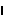 2.1.12　氧化铕标准贮存溶液：称取0.1000g经950℃灼烧1h的氧化铕[w（Eu2O3/REO）≥99.999%, w ( REO）≥99.5%]，置于100mL烧杯中，加10mL硝酸（2.1.6），低温加热至溶解完全，取下冷却，移入100mL容量瓶中，用水稀释至刻度，混匀。此溶液1mL含1mg氧化铕。2.1.13　氧化钆标准贮存溶液：称取0.1000g经950℃灼烧1h的氧化钆[w（Gd2O3/REO）≥99.999%, w ( REO）≥99.5%]，置于100mL烧杯中，加10mL硝酸（2.1.6），低温加热至溶解完全，取下冷却，移入100mL容量瓶中，用水稀释至刻度，混匀。此溶液1mL含1mg氧化钆。2.1.14　氧化铽标准贮存溶液：称取0.1000g经950℃灼烧1h的氧化铽[w（Tb4O7/REO）≥99.999%, w ( REO）≥99.5%]，置于100mL烧杯中，加10mL硝酸（2.1.6），低温加热至溶解完全，取下冷却，移入100mL容量瓶中，用水稀释至刻度，混匀。此溶液1mL含1mg氧化铽。2.1.15　氧化镝标准贮存溶液：称取0.1000g经950℃灼烧1h的氧化镝[w（Dy2O3/REO）≥99.999%, w ( REO）≥99.5%]，置于100mL烧杯中，加10mL硝酸（2.1.6），低温加热至溶解完全，取下冷却，移入100mL容量瓶中，用水稀释至刻度，混匀。此溶液1mL含1mg氧化镝。2.1.16　氧化钬标准贮存溶液：称取0.1000g经950℃灼烧1h的氧化钬[w（Ho2O3/REO）≥99.999%, w ( REO）≥99.5%]，置于100mL烧杯中，加10mL硝酸（2.1.6），低温加热至溶解完全，取下冷却，移入100mL容量瓶中，用水稀释至刻度，混匀。此溶液1mL含1mg氧化钬。2.1.17　氧化铒标准贮存溶液：称取0.1000g经950℃灼烧1h的氧化铒[w（Er2O3/REO）≥99.999%, w ( REO）≥99.5%]，置于100mL烧杯中，加10mL硝酸（2.1.6），低温加热至溶解完全，取下冷却，移入100mL容量瓶中，用水稀释至刻度，混匀。此溶液1mL含1mg氧化铒。2.1.18　氧化铥标准贮存溶液：称取0.1000g经950℃灼烧1h的氧化铥[w（Tm2O3/REO）≥99.999%, w ( REO）≥99.5%]，置于100mL烧杯中，加10mL硝酸（2.1.6），低温加热至溶解完全，取下冷却，移入100mL容量瓶中，用水稀释至刻度，混匀。此溶液1mL含1mg氧化铥。2.1.19　氧化镱标准贮存溶液：称取0.1000g经950℃灼烧1h的氧化镱[w（Yb2O3/REO）≥99.999%, w ( REO）≥99.5%]，置于100mL烧杯中，加10mL硝酸（2.1.6），低温加热至溶解完全，取下冷却，移入100mL容量瓶中，用水稀释至刻度，混匀。此溶液1mL含1mg氧化镱。2.1.20　氧化镥标准贮存溶液：称取0.1000g经950℃灼烧1h的氧化镥[w（Lu2O3/REO）≥99.999%, w ( REO）≥99.5%]，置于100mL烧杯中，加10mL硝酸（2.1.6），低温加热至溶解完全，取下冷却，移入100mL容量瓶中，用水稀释至刻度，混匀。此溶液1mL含1mg氧化镥。2.1.21　氧化钇标准贮存溶液：称取0.1000g经950℃灼烧1h的氧化钇[w（Y2O3/REO）≥99.999%, w ( REO）≥99.5%]，置于100mL烧杯中，加10mL硝酸（2.1.6），低温加热至溶解完全，取下冷却，移入100mL容量瓶中，用水稀释至刻度，混匀。此溶液1mL含1mg氧化钇。2.1.22　混合稀土标准溶液Ⅰ：分别移取2.00mL各稀土氧化物标准贮存溶液（2.1.8-2.1.21）置于100mL容量瓶中，加10mL硝酸（2.1.6），用水稀释至刻度，混匀，此溶液1mL含各单一稀土氧化物分别为20.0μg。再将此溶液用硝酸（2.1.7）稀释成1mL含各单一稀土氧化物分别为1.00μg的标准溶液。2.1.23　混合稀土标准溶液Ⅱ：移取10.00mL混合稀土标准溶液Ⅰ（2.1.22）置于100mL容量瓶中，加10mL硝酸（2.1.6），用水稀释至刻度，混匀，此溶液1mL含各单一稀土氧化物分别为100ng。2.1.24　混合稀土标准溶液III：移取10.00mL混合稀土标准溶液Ⅰ（2.1.23）置于100mL容量瓶中，加10mL硝酸（2.1.6），用水稀释至刻度，混匀，此溶液1mL含各单一稀土氧化物分别为10ng。2.1.25　铯内标溶液：称取0.1270g氯化铯（2.1.1），加10mL水，溶解完全，加10mL硝酸（2.1.6），移入100mL容量瓶中，用水稀释至刻度，混匀。此溶液1mL含1mg铯。2.1.26　铼内标溶液：称取0.1553g高铼酸钾（2.1.3），加10mL水，溶解完全，移入100mL容量瓶中，用水稀释至刻度，混匀。此溶液1mL含1mg铼。2.1.27　铊内标溶液：称取0.1173g氯化铊（2.1.2），加10mL水，溶解完全，加10mL硝酸（2.1.6），移入100mL容量瓶中，用水稀释至刻度，混匀。此溶液1mL含1mg铊。2.1.28　混合内标溶液：分别移取铯、铼和铊标准储存溶液（2.1.25-2.1.27）1.00 mL于同一1000 mL 容量瓶中，加100 mL 硝酸（2.1.6），以水稀释至刻度，混匀，此溶液1 mL含铯、铼和铊各1.0 μg。2.1.29　氩气[φ（Ar）≥99.99%]。2.1.30　氦气[φ（He）≥99.99%]。2.1.31　氧气[φ（O2）≥99.99%]。2.1.32　氨气：氦气（V/V）=1：9。2.2　仪器电感耦合等离子体串联质谱仪，质量分辨率优于（0.8±0.1）amu。3　结果讨论3.1　标准系列溶液的配制按表2准确移取相应的混合稀土标准溶液Ⅰ（2.1.22）和混合稀土标准溶液Ⅱ（2.1.23）于6个100mL容量瓶中，加入2.50mL混合内标溶液（2.1.27），用硝酸（2.1.7）稀释至刻度，混匀，待测。表2标准系列溶液浓度3.2　测定将空白试验溶液、分析试液与标准系列溶液（3.1）同时用电感耦合等离子体串联质谱仪，以1mL含铯50.0ng，铼50.0ng和铊50.0ng的混合内标溶液做内标进行测定。3.3　试样将氧化物试样在烘箱内于105 ℃烘1 h，置于干燥器中，冷却至室温，立即称量。金属试样去掉表面氧化层，取样后，立即称量。按表3称取试样（3.3），精确至0.0001g。表3称样量试样的溶解.1考虑到ICP的雾化和对检测离子质谱的质量数干扰情况，采用硝酸溶解样品。用硝酸溶解氧化钕的试验中发现，称取0.2500g的氧化钕，1 mL的硝酸（2.1.5）就可以将其溶解完全。考虑到溶解完全，以及后面测定的条件，采用了5mL（2.1.6）硝酸溶解试样。定容至50 mL容量瓶中，混匀。.2分取1.00 mL试液（3.3.3.1）于10mL比色管中，用硝酸（2.1.7）稀释至刻度，混匀，待测。3.4　分析测定参数仪器参数通过实验优化，获得以下参数（见表4），并根据反应池采用的反应气体，相应地选择同一质量数模式（SQ）或者是双质量数模式（MS/MS）测定。各仪器参数可能会有差异，以各单位仪器情况自定。表4仪器参数质量数的选择测量各稀土元素时，仪器选择的离子质量数见表5。表5测量元素同位素质量数Q1为ICP-MS/MS的第一级质谱的质量数，Q2为ICP-MS/MS的第二级质谱的质量数。本实验数据是以氩等离子体为离子化源，使用串联质谱法氧气质量转移模式测定镧、铈、镨、钐、钆、镝、钬、铒、铥、镱、镥和钇，氧气原位模式测定铕，氨气质量转移模式测定铽。3.5　影响因素3.5.1　基体钕对稀土元素测定的影响分别分取0.20 mL 、0.40 mL 、0.60 mL 、1.00 mL、1.60 mL氧化钕（3.8.1.1.1）于①、②两组5个10mL比色管中，①组比色管直接用硝酸（2.1.7）稀释至刻度，摇匀；②组比色管分别准确加入0.10mL混合稀土标准溶液（2.1.23），用硝酸（2.1.7）稀释至刻度，混匀，分别测定。得到进样浓度对各个稀土元素测定的影响情况，结果见表6。表6基体浓度影响情况实验结果来看，钕基体对被测稀土杂质的信号均有不同程度的抑制效应，并且随着基体浓度的增大，对被测稀土杂质及内标元素的抑制效应增强。实验结果说明钕基体对测定的有影响，稀释测定液可以减小影响，但检测的下限范围，将不能满足分析要求。综合考虑，选用进样浓度为0.5mg/mL，测定结果能满足分析要求。3.5.2　分析试液的酸度影响分别准确移取氧化钕（3.8.1.1.1）1.00mL于5个10 mL比色管中，并分别准确加入0.10mL混合稀土标准溶液（2.1.23），加入硝酸（2.1.6）使其相应的硝酸浓度为0.5-10%，用水释至刻度，混匀。按测定参数条件测定。结果见表7测定酸度影响表7测定酸度影响结果表明，在0.5-10%硝酸浓度范围，测定结果均在允许误差范围内。考虑到防止稀土水解和测定共存稀土浓度的需要，选择5%的硝酸（）浓度。3.5.3　内标元素的选择为了补偿基体效应、仪器的信号漂移及雾化进样等因素的影响，测定时使用内标校正是十分有效的方法。考察了铯、铼和铊分别作内标的校正效果。取1.00 mL试液3.8.1.1.1于10mL比色管中，0.10mL混合稀土标准溶液（2.1.23），用硝酸（2.1.7）稀释至刻度，混匀，分析测定。分别用不同的内标进行校正，结果见表8表8内标元素的选择根据实验结果，选用铯内标测定钇、镧、铈和镨，铼内标测定钐、铕和钆，铊内标测定铽、镝、钬、铒、铥、镱和镥可以满足分析要求。3.5.4　其他元素的影响取1.00 mL试液3.8.1.1.1于①、②号10mL比色管中，并分别准确加入0.50mL混合稀土标准溶液（2.1.23），其中①号样品直接用硝酸（2.1.7）稀释至刻度，摇匀，得到样品溶液；②号样品中加入1.0mL含K，Ca，Na，Mg，Al，Fe各1.0μg/L的混合溶液，再用硝酸（2.1.7）稀释至刻度，摇匀，得到含样品+100μg/L（K，Ca，Na，Mg，Al，Fe）的混合溶液。按分析条件测定，判断非稀土元素对测定结果的影响。结果见表9表9其他元素影响通过试样的干扰实验回收试验，回收率在99-102%之间，说明可能存在的非稀土杂质不影响本方法测定。3.6　回收率按测定步骤取试液3.8.1.1.1于10mL比色管中，加入不同量的混合稀土标准溶液（2.2.24）进行回收率实验，结果见表10。表10回收率实验通过试样的标准回收试验，得到回收率在93-103%之间，说明本方法测定准确可靠。3.7　检出限和测定下限按标准曲线的第一个点配制空白溶液，进行独立11次测定，按其3倍标准偏差所对应的浓度计算检出限，按其10倍标准偏差所对应的浓度计算测定下限，结果见表12表11检出限和测定下限-硝酸由表11可见，各元素的检出限在0.0002-0.003μg/L之间，各元素测定下限在0.002-0.02μg/g之间。从内标的回收率、各元素的灵敏度和信号值的稳定性等实际情况综合考虑，研究报告中选择Tb4O7、Dy2O3、Ho2O3的测量下限为0.5μg/g，Y2O3、La2O3、CeO2、Pr6O11、Nd2O3、Sm2O3、Eu2O3、Gd2O3、Er2O3、Tm2O3、Yb2O3和Lu2O3的测量下限为0.2μg/g。3.8　方法精密度3.8.1 氧化钕统一样的制备3.8.1.1 氧化钕样品溶解3.8.1.1.1准确称取3份0.25g6N氧化钕（w（REO/∑REO）≥99.9995%）,精确至0.0001g。置于50mL烧杯中，加入5mL硝酸（2.1.6），低温加热至溶解完全，取下冷却至室温，移入50mL容量瓶中，以水稀释至刻度，混匀。3.8.1.1.2 称取0.25gZHGM4N5样品，精确至0.0001g。置于50mL烧杯中，加入5mL硝酸（2.1.6），低温加热至溶解完全，取下冷却至室温，移入50mL容量瓶中，以水稀释至刻度，混匀。3.8.1.2 氧化钕统一样的制备3.8.1.2.1  1#氧化钕统一样的制备：分别准确移取1mL上述溶液（3.8.1.1.1）于10mL比色管中，用硝酸（2.1.7），稀释至刻度，混匀。3.8.1.2.2  2#氧化钕统一样的制备：分别准确移取1mL上述溶液（3.8.1.1.2）于10mL比色管中，用硝酸（2.1.7），稀释至刻度，混匀。3.8.1.2.3  3#氧化钕统一样的制备：分别准确移取1mL上述溶液（3.8.1.1.1）于10mL比色管中，加入0.25mL混合稀土标准溶液（2.1.24），用硝酸（2.1.7），稀释至刻度，混匀。3.8.1.2.4  4#氧化钕统一样的制备：分别准确移取1mL上述溶液（3.8.1.1.1）于10mL比色管中，加入0.5mL混合稀土标准溶液（2.1.23），用硝酸（2.1.7），稀释至刻度，混匀。3.8.1.2.5  5#氧化钕统一样的制备：分别准确移取0.40mL上述溶液（3.8.1.1.1）于10mL比色管中，加入2.5mL混合稀土标准溶液（2.2.23）用硝酸（2.1.7），稀释至刻度，混匀。3.8.1.2.6  6#氧化钕统一样的制备：分别准确移取0.40mL上述溶液（3.8.1.1.1）于10mL比色管中，加入5.0mL混合稀土标准溶液（2.2.23）用硝酸（2.1.7），稀释至刻度，混匀。测定结果见表12-17。表12统一样1#测定结果(μg/g)表13统一样2#测定结果(μg/g)表14统一样3#测定结果(μg/g)表15　统一样4#测定结果(μg/g)表16　统一样5#测定结果(μg/g)表17　统一样6#测定结果(μg/g)4　重复性和再现性表18 重复性限表18 重复性限（续）表19 允许差5　结论本方法通过试验确定了最佳分析条件，建立了测定钕中镧、铈、镨、钐、铕、钆、铽、镝、钬、铒、铥、镱、镥和钇量的电感耦合等离子体质谱法。从检测的试样的结果可以证明，该方法准确可靠，操作简单，准确度和精密度均能满足分析的要求。各单位的验证结论见附表。稀土金属及其氧化物中稀土杂质化学分析方法钕中镧、铈、镨、钐、铕、钆、铽、镝、钬、铒、铥、镱、镥和钇量的测定电感耦合等离子体串联质谱法（方法3）验证报告国家钨与稀土产品质量监督检验中心2020.60　前言根据稀标委[2019]01号文件要求，由江西理工大学对20184315-T-469稀土金属及其氧化物中稀土杂质化学分析法第4部分：钕中镧、镨、铈、钐、铕、钆、铽、镝、钬、铒、铥、镱、镥和钇的测定，增加方法3。本中心对研究报告包括各项条件试验、样品测定和精密度试验进行：1　方法原理试样以硝酸溶解，在稀硝酸介质中，以氩等离子体为离子化源，使用电感耦合等离子体串联质谱法氧气质量转移模式模式测定镧、铈、镨、钐、钆、镝、钬、铒、铥、镥和钇，氧气原位模式测定铕，氨气质量转移模式测定铽。测定时均以内标元素进行校正，减少基体效应、仪器的信号漂移及雾化进样等因素的影响。方法的测定范围见表1。表1方法3测定范围2　试验部分2.1　试剂和材料氯化铯，优级纯。氯化铊，优级纯。高铼酸钾，优级纯。过氧化氢（30%），优级纯。硝酸（ρ1.42g/mL），优级纯。硝酸（1+1）硝酸（1+19）2.1.8　氧化镧标准贮存溶液：称取0.1000g经950℃灼烧1h的氧化镧[w（La2O3/REO）≥99.999%, w ( REO）≥99.5%]，置于100mL烧杯中，加10mL硝酸（2.1.6），低温加热至溶解完全，取下冷却，移入100mL容量瓶中，用水稀释至刻度，混匀。此溶液1mL含1mg氧化镧。2.1.9氧化铈标准贮存溶液：称取0.1000g经950℃灼烧1h的氧化铈[w（Ce2O3/REO）≥99.9999%, w ( REO）≥99.5%]，置于100mL烧杯中，加10mL硝酸（2.1.6），5mL过氧化氢（2.1.4），低温加热至溶解完全，取下冷却，移入100mL容量瓶中，用水稀释至刻度，混匀。此溶液1mL含1mg氧化铈。2.1.10　氧化镨标准贮存溶液：称取0.1000g经950℃灼烧1h的氧化镨[w（Pr6O11/REO）≥99.999%, w ( REO）≥99.5%]，置于100mL烧杯中，加10mL硝酸（2.1.6），低温加热至溶解完全，取下冷却，移入100mL容量瓶中，用水稀释至刻度，混匀。此溶液1mL含1mg氧化镨。2.1.11　氧化钐标准贮存溶液：称取0.1000g经950℃灼烧1h的氧化钐[w（Sm2O3/REO）≥99.999%, w ( REO）≥99.5%]，置于100mL烧杯中，加10mL硝酸（2.1.6），低温加热至溶解完全，取下冷却，移入100mL容量瓶中，用水稀释至刻度，混匀。此溶液1mL含1mg氧化钐。2.1.12　氧化铕标准贮存溶液：称取0.1000g经950℃灼烧1h的氧化铕[w（Eu2O3/REO）≥99.999%, w ( REO）≥99.5%]，置于100mL烧杯中，加10mL硝酸（2.1.6），低温加热至溶解完全，取下冷却，移入100mL容量瓶中，用水稀释至刻度，混匀。此溶液1mL含1mg氧化铕。2.1.13　氧化钆标准贮存溶液：称取0.1000g经950℃灼烧1h的氧化钆[w（Gd2O3/REO）≥99.999%, w ( REO）≥99.5%]，置于100mL烧杯中，加10mL硝酸（2.1.6），低温加热至溶解完全，取下冷却，移入100mL容量瓶中，用水稀释至刻度，混匀。此溶液1mL含1mg氧化钆。2.1.14　氧化铽标准贮存溶液：称取0.1000g经950℃灼烧1h的氧化铽[w（Tb4O7/REO）≥99.999%, w ( REO）≥99.5%]，置于100mL烧杯中，加10mL硝酸（2.1.6），低温加热至溶解完全，取下冷却，移入100mL容量瓶中，用水稀释至刻度，混匀。此溶液1mL含1mg氧化铽。2.1.15　氧化镝标准贮存溶液：称取0.1000g经950℃灼烧1h的氧化镝[w（Dy2O3/REO）≥99.999%, w ( REO）≥99.5%]，置于100mL烧杯中，加10mL硝酸（2.1.6），低温加热至溶解完全，取下冷却，移入100mL容量瓶中，用水稀释至刻度，混匀。此溶液1mL含1mg氧化镝。2.1.16　氧化钬标准贮存溶液：称取0.1000g经950℃灼烧1h的氧化钬[w（Ho2O3/REO）≥99.999%, w ( REO）≥99.5%]，置于100mL烧杯中，加10mL硝酸（2.1.6），低温加热至溶解完全，取下冷却，移入100mL容量瓶中，用水稀释至刻度，混匀。此溶液1mL含1mg氧化钬。2.1.17　氧化铒标准贮存溶液：称取0.1000g经950℃灼烧1h的氧化铒[w（Er2O3/REO）≥99.999%, w ( REO）≥99.5%]，置于100mL烧杯中，加10mL硝酸（2.1.6），低温加热至溶解完全，取下冷却，移入100mL容量瓶中，用水稀释至刻度，混匀。此溶液1mL含1mg氧化铒。2.1.18　氧化铥标准贮存溶液：称取0.1000g经950℃灼烧1h的氧化铥[w（Tm2O3/REO）≥99.999%, w ( REO）≥99.5%]，置于100mL烧杯中，加10mL硝酸（2.1.6），低温加热至溶解完全，取下冷却，移入100mL容量瓶中，用水稀释至刻度，混匀。此溶液1mL含1mg氧化铥。2.1.19　氧化镱标准贮存溶液：称取0.1000g经950℃灼烧1h的氧化镱[w（Yb2O3/REO）≥99.999%, w ( REO）≥99.5%]，置于100mL烧杯中，加10mL硝酸（2.1.6），低温加热至溶解完全，取下冷却，移入100mL容量瓶中，用水稀释至刻度，混匀。此溶液1mL含1mg氧化镱。2.1.20　氧化镥标准贮存溶液：称取0.1000g经950℃灼烧1h的氧化镥[w（Lu2O3/REO）≥99.999%, w ( REO）≥99.5%]，置于100mL烧杯中，加10mL硝酸（2.1.6），低温加热至溶解完全，取下冷却，移入100mL容量瓶中，用水稀释至刻度，混匀。此溶液1mL含1mg氧化镥。2.1.21　氧化钇标准贮存溶液：称取0.1000g经950℃灼烧1h的氧化钇[w（Y2O3/REO）≥99.999%, w ( REO）≥99.5%]，置于100mL烧杯中，加10mL硝酸（2.1.6），低温加热至溶解完全，取下冷却，移入100mL容量瓶中，用水稀释至刻度，混匀。此溶液1mL含1mg氧化钇。2.1.22　混合稀土标准溶液Ⅰ：分别移取2.00mL各稀土氧化物标准贮存溶液（2.1.8-2.1.21）置于100mL容量瓶中，加10mL硝酸（2.1.6），用水稀释至刻度，混匀，此溶液1mL含各单一稀土氧化物分别为20.0μg。再将此溶液用硝酸（2.1.7）稀释成1mL含各单一稀土氧化物分别为1.00μg的标准溶液。2.1.23　混合稀土标准溶液Ⅱ：移取10.00mL混合稀土标准溶液Ⅰ（2.1.22）置于100mL容量瓶中，加10mL硝酸（2.1.6），用水稀释至刻度，混匀，此溶液1mL含各单一稀土氧化物分别为100ng。2.1.24　混合稀土标准溶液III：移取10.00mL混合稀土标准溶液Ⅰ（2.1.23）置于100mL容量瓶中，加10mL硝酸（2.1.6），用水稀释至刻度，混匀，此溶液1mL含各单一稀土氧化物分别为10ng。2.1.25　铯内标溶液：称取0.1270g氯化铯（2.1.1），加10mL水，溶解完全，加10mL硝酸（2.1.6），移入100mL容量瓶中，用水稀释至刻度，混匀。此溶液1mL含1mg铯。2.1.26　铼内标溶液：称取0.1553g高铼酸钾（2.1.3），加10mL水，溶解完全，移入100mL容量瓶中，用水稀释至刻度，混匀。此溶液1mL含1mg铼。2.1.27　铊内标溶液：称取0.1173g氯化铊（2.1.2），加10mL水，溶解完全，加10mL硝酸（2.1.6），移入100mL容量瓶中，用水稀释至刻度，混匀。此溶液1mL含1mg铊。2.1.28　混合内标溶液：分别移取铯、铼和铊标准储存溶液（2.1.25-2.1.27）1.00 mL于同一1000 mL 容量瓶中，加10 mL 硝酸（2.1.6），以水稀释至刻度，混匀，此溶液1 mL含铯、铼和铊各1.0 μg。2.1.29　氩气[φ（Ar）≥99.99%]。2.1.30　氦气[φ（He）≥99.99%]。2.1.31　氧气[φ（O2）≥99.99%]。2.1.32　氨气：氦气（V/V）=1：9。2.2　仪器电感耦合等离子体串联质谱仪，质量分辨率优于（0.8±0.1）amu。3　结果讨论3.1　标准系列溶液的配制按表2准确移取相应的混合稀土标准溶液Ⅰ（2.1.22）和混合稀土标准溶液Ⅱ（2.1.23）于6个100mL容量瓶中，加入2.50mL混合内标溶液（2.1.27），用硝酸（2.1.7）稀释至刻度，混匀，待测。表2标准系列溶液浓度3.2　测定将空白试验溶液、分析试液与标准系列溶液（3.1）同时用电感耦合等离子体串联质谱仪，以1mL含铯50.0ng，铼50.0ng和铊50.0ng的混合内标溶液做内标进行测定。3.3　试样将氧化物试样在烘箱内于105 ℃烘1 h，置于干燥器中，冷却至室温，立即称量。金属试样去掉表面氧化层，取样后，立即称量。按表3称取试样（3.3），精确至0.0001g。表3称样量试样的溶解.1考虑到ICP的雾化和对检测离子质谱的质量数干扰情况，采用硝酸溶解样品。用硝酸溶解氧化钕的试验中发现，称取0.2500g的氧化钕，1 mL的硝酸（2.1.5）就可以将其溶解完全。考虑到溶解完全，以及后面测定的条件，采用了5mL（2.1.6）硝酸溶解试样。定容至50 mL容量瓶中，混匀。.2分取1.00 mL试液（3.3.3.1）于10mL比色管中，用硝酸（2.1.7）稀释至刻度，混匀，待测。3.4　分析测定参数仪器参数通过实验优化，获得以下参数（见表4），并根据反应池采用的反应气体，相应地选择同一质量数模式（SQ）或者是双质量数模式（MS/MS）测定。各仪器参数可能会有差异，以各单位仪器情况自定。表4仪器参数结论:仪器参数与起草单位有稍微不一致;质量数的选择测量各稀土元素时，仪器选择的离子质量数见表5。表5测量元素同位素质量数Q1为ICP-MS/MS的第一级质谱的质量数，Q2为ICP-MS/MS的第二级质谱的质量数。本实验数据是以氩等离子体为离子化源，使用串联质谱法氧气质量转移模式模式测定镧、铈、镨、钐、钆、镝、钬、铒、铥、镱、镥和钇，氧气原位模式测定铕，氨气质量转移模式测定铽。结论:测试模式跟起草单位=一致;3.5　影响因素3.5.1　基体钕对稀土元素测定的影响分别分取0.20 mL 、0.40 mL 、0.60 mL 、1.00 mL、1.60 mL氧化钕（3.8.1.1.1）于①、②两组5个10mL比色管中，①组比色管直接用硝酸（2.1.7）稀释至刻度，摇匀；②组比色管分别准确加入0.10mL混合稀土标准溶液（2.1.23），用硝酸（2.1.7）稀释至刻度，混匀，分别测定。得到进样浓度对各个稀土元素测定的影响情况，结果见表6。表6基体浓度影响情况实验结果来看，钕基体对被测稀土杂质的信号均有不同程度的抑制效应，并且随着基体浓度的增大，对被测稀土杂质及内标元素的抑制效应增强。实验结果说明钕基体对测定的有影响，稀释测定液可以提高减小影响，但检测的下限范围，将不能满足分析要求。综合考虑，选用进样浓度为0.5mg/mL，测定结果能满足分析要求。结论:与起草单位一致3.5.2　分析试液的酸度影响分别准确移取氧化钕（3.8.1.1.1）1.00mL于5个10 mL比色管中，并分别准确加入0.10mL混合稀土标准溶液（2.1.23），加入硝酸（2.1.6）使其相应的硝酸浓度为0.5-10%，用水释至刻度，混匀。按测定参数条件测定。结果见表7测定酸度影响表7测定酸度影响结果表明，在0.5-10%硝酸浓度范围，测定结果均在允许误差范围内。考虑到防止稀土水解和测定共存稀土浓度的需要，选择5%的硝酸（）浓度。结论:考虑到对仪器的保养,建议选择2%的硝酸浓度为进样浓度；3.5.3　内标元素的选择为了补偿基体效应、仪器的信号漂移及雾化进样等因素的影响，测定时使用内标校正是十分有效的方法。考察了Cs、Re和Tl分别作内标的校正效果。取1.00 mL试液3.8.1.1.1于10mL比色管中，0.10mL混合稀土标准溶液（2.1.23），用硝酸（2.1.7）稀释至刻度，混匀，分析测定。分别用不同的内标进行校正，结果见表8表8内标元素的选择根据实验结果，选用铯内标测定钇、镧、铈和镨，铼内标测定钐、铕和钆，铊内标测定铽、镝、钬、铒、铥、镱和镥可以满足分析要求。结论:建议不需要每个元素指定内标，可以自由选择；3.5.4　其他元素的影响取1.00 mL试液3.8.1.1.1于①、②号10mL比色管中，并分别准确加入0.50mL混合稀土标准溶液（2.1.23），其中①号样品直接用硝酸（2.1.7）稀释至刻度，摇匀，得到样品溶液；②号样品中加入1.0mL含K，Ca，Na，Mg，Al，Fe各1.0μg/L的混合溶液，再用硝酸（2.1.7）稀释至刻度，摇匀，得到含样品+100μg/L（K，Ca，Na，Mg，Al，Fe）的混合溶液。按分析条件测定，判断非稀土元素对测定结果的影响。结果见表9表9其他元素影响通过试样的干扰实验回收试验，回收率在99-102%之间，说明可能存在的非稀土杂质不影响本方法测定。结论：与起草单位一致；3.6　回收率取1.00 mL试液3.8.1.1.1于10mL比色管中，加入不同量的混合稀土标准溶液（2.2.24）进行回收率实验，结果见表10。表10回收率实验通过试样的标准回收试验，得到回收率在87-105%之间，说明本方法测定准确可靠。结论:与起草单位一致;3.7　检出限和测定下限按标准曲线的第一个点配制空白溶液，进行独立11次测定，按其3倍标准偏差所对应的浓度计算检出限，按其10倍标准偏差所对应的浓度计算测定下限，结果见表12表11检出限和测定下限-硝酸由表11可见，各元素的检出限在0.0002-0.003μg/L之间，各元素测定下限在0.002-0.02μg/g之间。从内标的回收率、各元素的灵敏度和信号值的稳定性等实际情况综合考虑，研究报告中选择CeO2、Gd2O3、Tb4O7的测量下限为0.5μg/g，Y2O3、La2O3、Pr6O11、Nd2O3、Sm2O3、Eu2O3、Dy2O3、Ho2O3、Er2O3、Tm2O3、Yb2O3和Lu2O3的测量下限为0.2μg/g。结论:与起草单位一致;3.8　方法精密度3.8.1 氧化钕统一样的制备3.8.1.1 氧化钕样品溶解3.8.1.1.1准确称取3份0.25g6N氧化钕（w（REO/∑REO）≥99.9995%）,精确至0.0001g。置于50mL烧杯中，加入5mL硝酸（2.1.6），低温加热至溶解完全，取下冷却至室温，移入50mL容量瓶中，以水稀释至刻度，混匀。3.8.1.1.2 称取0.25gZHGM4N5样品，精确至0.0001g。置于50mL烧杯中，加入5mL硝酸（2.1.6），低温加热至溶解完全，取下冷却至室温，移入50mL容量瓶中，以水稀释至刻度，混匀。3.8.1.2 氧化钕统一样的制备3.8.1.2.1  1#氧化钕统一样的制备：分别准确移取1mL上述溶液（3.8.1.1.1）于10mL比色管中，用硝酸（2.1.7），稀释至刻度，混匀。3.8.1.2.2  2#氧化钕统一样的制备：分别准确移取1mL上述溶液（3.8.1.1.2）于10mL比色管中，用硝酸（2.1.7），稀释至刻度，混匀。3.8.1.2.3  3#氧化钕统一样的制备：分别准确移取1mL上述溶液（3.8.1.1.1）于10mL比色管中，加入0.25mL混合稀土标准溶液（2.1.24），用硝酸（2.1.7），稀释至刻度，混匀。3.8.1.2.4  4#氧化钕统一样的制备：分别准确移取1mL上述溶液（3.8.1.1.1）于10mL比色管中，加入0.5mL混合稀土标准溶液（2.1.23），用硝酸（2.1.7），稀释至刻度，混匀。3.8.1.2.5  5#氧化钕统一样的制备：分别准确移取0.40mL上述溶液（3.8.1.1.1）于10mL比色管中，加入2.5mL混合稀土标准溶液（2.2.23）用硝酸（2.1.7），稀释至刻度，混匀。3.8.1.2.6  6#氧化钕统一样的制备：分别准确移取0.40mL上述溶液（3.8.1.1.1）于10mL比色管中，加入5.0mL混合稀土标准溶液（2.2.23）用硝酸（2.1.7），稀释至刻度，混匀。测定结果见表12-17。表12统一样1#测定结果(μg/g)表13统一样2#测定结果(μg/g)表14统一样3#测定结果(μg/g)表15　统一样4#测定结果(μg/g)表16　统一样5#测定结果(μg/g)表17　统一样6#测定结果(μg/g)5　结论本方法建立了测定钕中镧、铈、镨、钐、铕、钆、铽、镝、钬、铒、铥、镱、镥和钇量的电感耦合等离子体质谱法。该方法准确可靠，操作简单，准确度和精密度均能满足分析的要求。稀土金属及其氧化物中稀土杂质化学分析方法钕中镧、铈、镨、钐、铕、钆、铽、镝、钬、铒、铥、镱、镥和钇量的测定电感耦合等离子体串联质谱法（方法3）研究报告中国科学院海西研究院厦门稀土材料研究所2020.80　前言根据稀标委[2019]01号文件要求，由江西理工大学对20184315-T-469稀土金属及其氧化物中稀土杂质化学分析法第4部分：钕中镧、镨、铈、钐、铕、钆、铽、镝、钬、铒、铥、镱、镥和钇的测定，增加方法3。研究报告包括各项条件试验、样品测定和精密度试验等，具体试验如下：1　方法原理试样以硝酸溶解，在稀硝酸介质中，以氩等离子体为离子化源，使用电感耦合等离子体串联质谱法氧气质量转移模式模式测定镧、铈、镨、钐、钆、镝、钬、铒、铥、镥和钇，氧气原位模式测定铕，氨气质量转移模式测定铽。测定时均以内标元素进行校正，减少基体效应、仪器的信号漂移及雾化进样等因素的影响。方法的测定范围见表1。表1 方法3测定范围2　试验部分2.1　试剂和材料氯化铯，优级纯。氯化铊，优级纯。高铼酸钾，优级纯。过氧化氢（30%），优级纯。硝酸（ρ1.42g/mL），优级纯。硝酸（1+1）硝酸（1+19）2.1.8　氧化镧标准贮存溶液：称取0.1000g经950℃灼烧1h的氧化镧[w（La2O3/REO）≥99.999%, w ( REO）≥99.5%]，置于100mL烧杯中，加10mL硝酸（2.1.6），低温加热至溶解完全，取下冷却，移入100mL容量瓶中，用水稀释至刻度，混匀。此溶液1mL含1mg氧化镧。2.1.9氧化铈标准贮存溶液：称取0.1000g经950℃灼烧1h的氧化铈[w（Ce2O3/REO）≥99.9999%, w ( REO）≥99.5%]，置于100mL烧杯中，加10mL硝酸（2.1.6），5mL过氧化氢（2.1.4），低温加热至溶解完全，取下冷却，移入100mL容量瓶中，用水稀释至刻度，混匀。此溶液1mL含1mg氧化铈。2.1.10　氧化镨标准贮存溶液：称取0.1000g经950℃灼烧1h的氧化镨[w（Pr6O11/REO）≥99.999%, w ( REO）≥99.5%]，置于100mL烧杯中，加10mL硝酸（2.1.6），低温加热至溶解完全，取下冷却，移入100mL容量瓶中，用水稀释至刻度，混匀。此溶液1mL含1mg氧化镨。2.1.11　氧化钐标准贮存溶液：称取0.1000g经950℃灼烧1h的氧化钐[w（Sm2O3/REO）≥99.999%, w ( REO）≥99.5%]，置于100mL烧杯中，加10mL硝酸（2.1.6），低温加热至溶解完全，取下冷却，移入100mL容量瓶中，用水稀释至刻度，混匀。此溶液1mL含1mg氧化钐。2.1.12　氧化铕标准贮存溶液：称取0.1000g经950℃灼烧1h的氧化铕[w（Eu2O3/REO）≥99.999%, w ( REO）≥99.5%]，置于100mL烧杯中，加10mL硝酸（2.1.6），低温加热至溶解完全，取下冷却，移入100mL容量瓶中，用水稀释至刻度，混匀。此溶液1mL含1mg氧化铕。2.1.13　氧化钆标准贮存溶液：称取0.1000g经950℃灼烧1h的氧化钆[w（Gd2O3/REO）≥99.999%, w ( REO）≥99.5%]，置于100mL烧杯中，加10mL硝酸（2.1.6），低温加热至溶解完全，取下冷却，移入100mL容量瓶中，用水稀释至刻度，混匀。此溶液1mL含1mg氧化钆。2.1.14　氧化铽标准贮存溶液：称取0.1000g经950℃灼烧1h的氧化铽[w（Tb4O7/REO）≥99.999%, w ( REO）≥99.5%]，置于100mL烧杯中，加10mL硝酸（2.1.6），低温加热至溶解完全，取下冷却，移入100mL容量瓶中，用水稀释至刻度，混匀。此溶液1mL含1mg氧化铽。2.1.15　氧化镝标准贮存溶液：称取0.1000g经950℃灼烧1h的氧化镝[w（Dy2O3/REO）≥99.999%, w ( REO）≥99.5%]，置于100mL烧杯中，加10mL硝酸（2.1.6），低温加热至溶解完全，取下冷却，移入100mL容量瓶中，用水稀释至刻度，混匀。此溶液1mL含1mg氧化镝。2.1.16　氧化钬标准贮存溶液：称取0.1000g经950℃灼烧1h的氧化钬[w（Ho2O3/REO）≥99.999%, w ( REO）≥99.5%]，置于100mL烧杯中，加10mL硝酸（2.1.6），低温加热至溶解完全，取下冷却，移入100mL容量瓶中，用水稀释至刻度，混匀。此溶液1mL含1mg氧化钬。2.1.17　氧化铒标准贮存溶液：称取0.1000g经950℃灼烧1h的氧化铒[w（Er2O3/REO）≥99.999%, w ( REO）≥99.5%]，置于100mL烧杯中，加10mL硝酸（2.1.6），低温加热至溶解完全，取下冷却，移入100mL容量瓶中，用水稀释至刻度，混匀。此溶液1mL含1mg氧化铒。2.1.18　氧化铥标准贮存溶液：称取0.1000g经950℃灼烧1h的氧化铥[w（Tm2O3/REO）≥99.999%, w ( REO）≥99.5%]，置于100mL烧杯中，加10mL硝酸（2.1.6），低温加热至溶解完全，取下冷却，移入100mL容量瓶中，用水稀释至刻度，混匀。此溶液1mL含1mg氧化铥。2.1.19　氧化镱标准贮存溶液：称取0.1000g经950℃灼烧1h的氧化镱[w（Yb2O3/REO）≥99.999%, w ( REO）≥99.5%]，置于100mL烧杯中，加10mL硝酸（2.1.6），低温加热至溶解完全，取下冷却，移入100mL容量瓶中，用水稀释至刻度，混匀。此溶液1mL含1mg氧化镱。2.1.20　氧化镥标准贮存溶液：称取0.1000g经950℃灼烧1h的氧化镥[w（Lu2O3/REO）≥99.999%, w ( REO）≥99.5%]，置于100mL烧杯中，加10mL硝酸（2.1.6），低温加热至溶解完全，取下冷却，移入100mL容量瓶中，用水稀释至刻度，混匀。此溶液1mL含1mg氧化镥。2.1.21　氧化钇标准贮存溶液：称取0.1000g经950℃灼烧1h的氧化钇[w（Y2O3/REO）≥99.999%, w ( REO）≥99.5%]，置于100mL烧杯中，加10mL硝酸（2.1.6），低温加热至溶解完全，取下冷却，移入100mL容量瓶中，用水稀释至刻度，混匀。此溶液1mL含1mg氧化钇。2.1.22　混合稀土标准溶液Ⅰ：分别移取2.00mL各稀土氧化物标准贮存溶液（2.1.8-2.1.21）置于100mL容量瓶中，加10mL硝酸（2.1.6），用水稀释至刻度，混匀，此溶液1mL含各单一稀土氧化物分别为20.0μg。再将此溶液用硝酸（2.1.7）稀释成1mL含各单一稀土氧化物分别为1.00μg的标准溶液。2.1.23　混合稀土标准溶液Ⅱ：移取10.00mL混合稀土标准溶液Ⅰ（2.1.22）置于100mL容量瓶中，加10mL硝酸（2.1.6），用水稀释至刻度，混匀，此溶液1mL含各单一稀土氧化物分别为100ng。2.1.24　混合稀土标准溶液III：移取10.00mL混合稀土标准溶液Ⅰ（2.1.23）置于100mL容量瓶中，加10mL硝酸（2.1.6），用水稀释至刻度，混匀，此溶液1mL含各单一稀土氧化物分别为10ng。2.1.25　铯内标溶液：称取0.1270g氯化铯（2.1.1），加10mL水，溶解完全，加10mL硝酸（2.1.6），移入100mL容量瓶中，用水稀释至刻度，混匀。此溶液1mL含1mg铯。 2.1.26　铼内标溶液：称取0.1553g高铼酸钾（2.1.3），加10mL水，溶解完全，移入100mL容量瓶中，用水稀释至刻度，混匀。此溶液1mL含1mg铼。2.1.27　铊内标溶液：称取0.1173g氯化铊（2.1.2），加10mL水，溶解完全，加10mL硝酸（2.1.6），移入100mL容量瓶中，用水稀释至刻度，混匀。此溶液1mL含1mg铊。2.1.28　混合内标溶液：分别移取铯、铼和铊标准储存溶液（2.1.25-2.1.27）1.00 mL于同一1000 mL 容量瓶中，加100mL 硝酸（2.1.6），以水稀释至刻度，混匀，此溶液1 mL含铯、铼和铊各1.0 μg。2.1.29　氩气[φ（Ar）≥99.99%]。2.1.30　氦气[φ（He）≥99.99%]。2.1.31　氧气[φ（O2）≥99.99%]。2.1.32　氨气：氦气（V/V）=1：9。2.2　仪器电感耦合等离子体串联质谱仪，质量分辨率优于（0.8±0.1）amu。3　结果讨论3.1　标准系列溶液的配制按表2准确移取相应的混合稀土标准溶液Ⅰ（2.1.22）和混合稀土标准溶液Ⅱ（2.1.23）于6个100mL容量瓶中，加入2.50mL混合内标溶液（2.1.27），用硝酸（2.1.7）稀释至刻度，混匀，待测。表2 标准系列溶液浓度3.2　测定将空白试验溶液、分析试液与标准系列溶液（3.1）同时用电感耦合等离子体串联质谱仪，以1mL含铯50.0ng，铼50.0ng和铊50.0ng的混合内标溶液做内标进行测定。3.3　试样将氧化物试样在烘箱内于105 ℃烘1 h，置于干燥器中，冷却至室温，立即称量。金属试样去掉表面氧化层，取样后，立即称量。按表3称取试样（3.3），精确至0.0001g。表3 称样量试样的溶解.1考虑到ICP的雾化和对检测离子质谱的质量数干扰情况，采用硝酸溶解样品。用硝酸溶解氧化钕的试验中发现，称取0.2500g的氧化钕，1 mL的硝酸（2.1.5）就可以将其溶解完全。考虑到溶解完全，以及后面测定的条件，采用了5mL（2.1.6）硝酸溶解试样。定容至50 mL容量瓶中，混匀。.2分取1.00 mL试液（3.3.3.1）于10mL比色管中，用硝酸（2.1.7）稀释至刻度，混匀，待测。3.4　分析测定参数仪器参数通过实验优化，获得以下参数（见表4），并根据反应池采用的反应气体，相应地选择同一质量数模式（SQ）或者是双质量数模式（MS/MS）测定。各仪器参数可能会有差异，以各单位仪器情况自定。表4 仪器参数质量数的选择测量各稀土元素时，仪器选择的离子质量数见表5。表5 测量元素同位素质量数Q1为ICP-MS/MS的第一级质谱的质量数，Q2为ICP-MS/MS的第二级质谱的质量数。本实验数据是以氩等离子体为离子化源，使用串联质谱法氧气质量转移模式模式测定镧、铈、镨、钐、钆、镝、钬、铒、铥、镱、镥和钇，氧气原位模式测定铕，氨气质量转移模式测定铽。3.5　影响因素3.5.1　基体钕对稀土元素测定的影响分别分取0.20 mL 、0.40 mL 、0.60 mL 、1.00 mL、1.60 mL氧化钕（3.8.1.1.1）于①、②两组5个10mL比色管中，①组比色管直接用硝酸（2.1.7）稀释至刻度，摇匀；②组比色管分别准确加入0.10mL混合稀土标准溶液（2.1.23），用硝酸（2.1.7）稀释至刻度，混匀，分别测定。得到进样浓度对各个稀土元素测定的影响情况，结果见表6。表6 基体浓度影响情况实验结果来看，钕基体对被测稀土杂质的信号均有不同程度的抑制效应，并且随着基体浓度的增大，对被测稀土杂质及内标元素的抑制效应增强。实验结果说明钕基体对测定的有影响，稀释测定液可以提高减小影响，但检测的下限范围，将不能满足分析要求。综合考虑，选用进样浓度为0.5mg/mL，测定结果能满足分析要求。     验证结论与起草单位一致。3.5.2　分析试液的酸度影响分别准确移取氧化钕（3.8.1.1.1）1.00mL于5个10 mL比色管中，并分别准确加入0.10mL混合稀土标准溶液（2.1.23），加入硝酸（2.1.6）使其相应的硝酸浓度为0.5-10%，用水释至刻度，混匀。按测定参数条件测定。结果见表7测定酸度影响表7 测定酸度影响结果表明，在0.5-10%硝酸浓度范围，测定结果均在允许误差范围内。考虑到防止稀土水解和测定共存稀土浓度的需要，选择5%的硝酸（）浓度。验证结论与起草单位一致。3.5.3　内标元素的选择为了补偿基体效应、仪器的信号漂移及雾化进样等因素的影响，测定时使用内标校正是十分有效的方法。考察了Cs、Re和Tl分别作内标的校正效果。取1.00 mL试液3.8.1.1.1于10mL比色管中，0.10mL混合稀土标准溶液（2.1.23），用硝酸（2.1.7）稀释至刻度，混匀，分析测定。分别用不同的内标进行校正，结果见表8表8 内标元素的选择根据实验结果，选用铯内标测定钇、镧、铈和镨，铼内标测定钐、铕和钆，铊内标测定铽、镝、钬、铒、铥、镱和镥可以满足分析要求。验证结论与起草单位一致。3.5.4　其他元素的影响取1.00 mL试液3.8.1.1.1于①、②号10mL比色管中，并分别准确加入0.50mL混合稀土标准溶液（2.1.23），其中①号样品直接用硝酸（2.1.7）稀释至刻度，摇匀，得到样品溶液；②号样品中加入1.0mL含K，Ca，Na，Mg，Al，Fe各1.0μg/L的混合溶液，再用硝酸（2.1.7）稀释至刻度，摇匀，得到含样品+100μg/L（K，Ca，Na，Mg，Al，Fe）的混合溶液。按分析条件测定，判断非稀土元素对测定结果的影响。结果见表9表9 其他元素影响通过试样的干扰实验回收试验，回收率在96-102%之间，说明可能存在的非稀土杂质不影响本方法测定。验证结论与起草单位一致。3.6　回收率取1.00 mL试液3.8.1.1.1于10mL比色管中，加入不同量的混合稀土标准溶液（2.2.24）进行回收率实验，结果见表10。表10 回收率实验加标回收率符合测定方法要求。验证结论与起草单位一致。3.7　检出限和测定下限按标准曲线的第一个点配制空白溶液，进行独立11次测定，按其3倍标准偏差所对应的浓度计算检出限，按其10倍标准偏差所对应的浓度计算测定下限，结果见表12表11 检出限和测定下限-硝酸由表11可见，各元素的检出限在0.0002-0.003μg/L之间，各元素测定下限在0.002-0.02μg/g之间。从内标的回收率、各元素的灵敏度和信号值的稳定性等实际情况综合考虑，研究报告中选择Tb4O7、Dy2O3、Ho2O3的测量下限为0.5μg/g，Y2O3、La2O3、CeO2、Pr6O11、Sm2O3、Eu2O3、Gd2O3、Er2O3、Tm2O3、Yb2O3和Lu2O3的测量下限为0.2μg/g。验证结论与起草单位一致。3.8　方法精密度3.8.1 氧化钕统一样的制备3.8.1.1 氧化钕样品溶解3.8.1.1.1准确称取3份0.25g6N氧化钕（w（REO/∑REO）≥99.9995%）,精确至0.0001g。置于50mL烧杯中，加入5mL硝酸（2.1.6），低温加热至溶解完全，取下冷却至室温，移入50mL容量瓶中，以水稀释至刻度，混匀。3.8.1.1.2 称取0.25gZHGM4N5样品，精确至0.0001g。置于50mL烧杯中，加入5mL硝酸（2.1.6），低温加热至溶解完全，取下冷却至室温，移入50mL容量瓶中，以水稀释至刻度，混匀。3.8.1.2 氧化钕统一样的制备3.8.1.2.1  1#氧化钕统一样的制备：分别准确移取1mL上述溶液（3.8.1.1.1）于10mL比色管中，用硝酸（2.1.7），稀释至刻度，混匀。3.8.1.2.2  2#氧化钕统一样的制备：分别准确移取1mL上述溶液（3.8.1.1.2）于10mL比色管中，用硝酸（2.1.7），稀释至刻度，混匀。3.8.1.2.3  3#氧化钕统一样的制备：分别准确移取1mL上述溶液（3.8.1.1.1）于10mL比色管中，加入0.25mL混合稀土标准溶液（2.1.24），用硝酸（2.1.7），稀释至刻度，混匀。3.8.1.2.4  4#氧化钕统一样的制备：分别准确移取1mL上述溶液（3.8.1.1.1）于10mL比色管中，加入0.5mL混合稀土标准溶液（2.1.23），用硝酸（2.1.7），稀释至刻度，混匀。3.8.1.2.5  5#氧化钕统一样的制备：分别准确移取0.40mL上述溶液（3.8.1.1.1）于10mL比色管中，加入2.5mL混合稀土标准溶液（2.2.23）用硝酸（2.1.7），稀释至刻度，混匀。3.8.1.2.6  6#氧化钕统一样的制备：分别准确移取0.40mL上述溶液（3.8.1.1.1）于10mL比色管中，加入5.0mL混合稀土标准溶液（2.2.23）用硝酸（2.1.7），稀释至刻度，混匀。测定结果见表12-17。表12 统一样1#测定结果(μg/g)表13 统一样2#测定结果(μg/g)表14 统一样3#测定结果(μg/g)表15 统一样4#测定结果(μg/g)表16 统一样5#测定结果(μg/g)表17 统一样6#测定结果(μg/g)4　结论本方法通过试验确定了最佳分析条件，建立了测定钕中镧、铈、镨、钐、铕、钆、铽、镝、钬、铒、铥、镱、镥和钇量的电感耦合等离子体质谱法。从检测的试样的结果可以证明，该方法准确可靠，操作简单。稀土金属及其氧化物中稀土杂质化学分析方法钕中镧、铈、镨、钐、铕、钆、铽、镝、钬、铒、铥、镱、镥和钇量的测定电感耦合等离子体串联质谱法（方法3）研究报告中物院化工材料研究所 2020.6根据稀标委[2019]01号文件要求，中国工程物理研究院化工材料研究所参加 20184315-T-469稀土金属及其氧化物中稀土杂质化学分析法第4部分：钕中镧、镨、铈、钐、铕、钆、铽、镝、钬、铒、铥、镱、镥和钇的测定中的方法3制定，进行样品测定和精密度二验，具体试验如下： 试样以硝酸溶解，在稀硝酸介质中，以氩等离子体为离子化源，使用电感耦合等离子体串联质谱法氧气质量转移模式模式测定镧、铈、镨、钐、钆、镝、钬、铒、铥、镥和钇，氧气原位模式测定铕，氨气质量转移模式测定铽。测定时均以内标元素进行校正，减少基体效应、仪器的信号漂移及雾化进样等因素的影响。 方法精密度1 氧化钕统一样的制备1.1 氧化钕样品溶解1.1.1准确称取3份0.25g6N氧化钕（w（REO/∑REO）≥99.9995%）,精确至0.0001g。置于50mL烧杯中，加入5mL硝酸（2.1.6），低温加热至溶解完全，取下冷却至室温，移入50mL容量瓶中，以水稀释至刻度，混匀。1.1.2 称取0.25gZHGM4N5样品，精确至0.0001g。置于50mL烧杯中，加入5mL硝酸（2.1.6），低温加热至溶解完全，取下冷却至室温，移入50mL容量瓶中，以水稀释至刻度，混匀。1.2 氧化钕统一样的制备1.2.1 1#氧化钕统一样的制备：分别准确移取1mL上述溶液（3.8.1.1.1）于10mL比色管中，用硝酸（2.1.7），稀释至刻度，混匀。1.2.2  2#氧化钕统一样的制备：分别准确移取1mL上述溶液（3.8.1.1.2）于10mL比色管中，用硝酸（2.1.7），稀释至刻度，混匀。1.2.33#氧化钕统一样的制备：分别准确移取1mL上述溶液（3.8.1.1.1）于10mL比色管中，加入0.25mL混合稀土标准溶液（2.1.24），用硝酸（2.1.7），稀释至刻度，混匀。1.2.44#氧化钕统一样的制备：分别准确移取1mL上述溶液（3.8.1.1.1）于10mL比色管中，加入0.5mL混合稀土标准溶液（2.1.23），用硝酸（2.1.7），稀释至刻度，混匀。1.2.55#氧化钕统一样的制备：分别准确移取0.40mL上述溶液（3.8.1.1.1）于10mL比色管中，加入2.5mL混合稀土标准溶液（2.2.23）用硝酸（2.1.7），稀释至刻度，混匀。1.2.66#氧化钕统一样的制备：分别准确移取0.40mL上述溶液（3.8.1.1.1）于10mL比色管中，加入5.0mL混合稀土标准溶液（2.2.23）用硝酸（2.1.7），稀释至刻度，混匀。测定结果见表1-6。从验证的试样的结果可以证明，该方法准确可靠，操作简单，准确度和精密度均能满足分析的要求。表1统一样1#测定结果(μg/g)表2统一样2#测定结果(μg/g)表3统一样3#测定结果(μg/g)表4　统一样4#测定结果(μg/g)表5　统一样5#测定结果(μg/g)表6　统一样6#测定结果(μg/g)稀土金属及其氧化物中稀土杂质化学分析方法钕中镧、铈、镨、钐、铕、钆、铽、镝、钬、铒、铥、镱、镥和钇量的测定电感耦合等离子体串联质谱法（方法3）研究报告内蒙古稀土产品质量监督检验研究院国家稀土产品质量监督检验中心2020.6根据稀标委[2019]01号文件要求，由内蒙古稀土产品质量监督检验研究院对20184315-T-469稀土金属及其氧化物中稀土杂质化学分析法第4部分：钕中镧、镨、铈、钐、铕、钆、铽、镝、钬、铒、铥、镱、镥和钇的测定，进行方法3的二验工作，具体为精密度试验。2020年6月2日至5日，按照江西理工大学的《稀土金属及其氧化物中稀土杂质化学分析方法钕中镧、铈、镨、钐、铕、钆、铽、镝、钬、铒、铥、镱、镥和钇量的测定电感耦合等离子体串联质谱法（方法3）研究报告》要求，进行了精密度试验，结果见附表。从检测的试样的结果可以证明，该方法准确可靠，操作简单，准确度和精密度均能满足分析的要求。试验人员：刘燕霞、高亚利、谢一鸣内蒙古稀土产品质量监督检验研究院国家稀土产品质量监督检验中心2020.06.12 表1统一样1#测定结果(μg/g)表2统一样2#测定结果(μg/g)表3统一样3#测定结果(μg/g)表4　统一样4#测定结果(μg/g)表5　统一样5#测定结果(μg/g)表6　统一样6#测定结果(μg/g)5　结论本方法通过试验确定了最佳分析条件，建立了测定钕中镧、铈、镨、钐、铕、钆、铽、镝、钬、铒、铥、镱、镥和钇量的电感耦合等离子体质谱法。从检测的试样的结果可以证明，该方法准确可靠，操作简单，准确度和精密度均能满足分析的要求。氧化物质量分数/%氧化物质量分数/%氧化镧0.00002～0.020氧化镝0.00005～0.020氧化铈0.00002～0.020氧化钬0.00005～0.020氧化镨0.00002～0.020氧化铒0.00002～0.020氧化钐0.00002～0.020氧化铥0.00002～0.020氧化铕0.00002～0.020氧化镱0.00002～0.020氧化钆0.00002～0.020氧化镥0.00002～0.020氧化铽0.00005～0.020氧化钇0.00002～0.020标液标号混合稀土标准溶液Ⅰ体积mL混合稀土标准溶液Ⅱ体积mL各稀土元素质量浓度ng / mL 1000200.100.1301.001.041.00010.052.00020.065.00050.0稀土杂质（质量分数）/%试样量/g0.00001～0.00500.25＞0.0050～0.0200.10参数O2O2 mass shiftNH3 mass shift测量模式SQMS/MSMS/MSRF功率（W）155015501550采样深度（mm）8.08.08.0载气（L/min）0.700.700.70稀释气（L/min）0.500.500.50O2（%）/60/NH3-He（1:9，V/V）（%）//10元素同位素质量数(Q1)测定质量数(Q2)碰撞/反应气La139155氧气Ce140156氧气Pr141157氧气Sm152168氧气Eu153153氧气Gd156172氧气Tb159174氨气Dy163179氧气Ho165181氧气Er170186氧气Tm169185氧气Yb174190氧气Lu175191氧气Y89105氧气元素100mg/L Nd2O3回收率（%）200mg/L Nd2O3回收率（%）300mg/L Nd2O3回收率（%）500mg/L Nd2O3回收率（%）800mg/L Nd2O3回收率（%）Y2O395.5097.2896.0997.0896.35La2O399.5999.16101.9100.8101.7CeO299.18100.1102.2101.0102.9Pr6O1196.8897.3195.3493.2890.96Sm2O3100.3101.1103.0104.4110.1Eu2O3103.6104.1104.9107.6113.9Gd2O3106.9103.4104.5103.2100.3Tb4O7102.5101.7101.699.9798.01Dy2O399.2398.8298.8498.1197.96Ho2O397.6697.2395.8995.8696.52Er2O398.7799.4298.99100.7101.3Tm2O395.9794.8894.8394.7796.14Yb2O398.29100.2101.4101.2101.6Lu2O397.9799.88100.7102.9104.6	酸度含量（μg/L）0.5%硝酸1%硝酸2%硝酸5%硝酸10%硝酸Y2O32.3712.3412.3602.3752.372La2O31.0501.0611.0581.0631.059CeO21.1061.1071.1071.1071.109Pr6O110.9800.9820.9860.9980.989Sm2O31.0821.0891.0821.0911.098Eu2O31.0631.0661.0711.0691.069Gd2O31.0491.0481.0501.0551.063Tb4O71.0761.0821.0821.0891.090Dy2O31.6071.6361.6431.6631.682Ho2O31.0511.0551.0581.0661.069Er2O31.4711.5601.5651.5631.580Tm2O30.9930.9970.9940.9960.995Yb2O31.0301.0331.0351.0331.045Lu2O31.0011.0011.0031.0051.008元素Cs133内标元素回收率（%）Tl205内标元素回收率（%）Re185内标元素回收率（%）Y2O398.7484.7890.76La2O3100.981.9582.23CeO2100.573.3676.31Pr6O1197.5883.1485.14Sm2O378.9778.74101.6Eu2O383.1277.83100.6Gd2O3110.193.63101.7Tb4O7108.5100.485.97Dy2O3116.499.20108.2Ho2O3109.798.40105.3Er2O3116.3100.3110.3Tm2O3111.799.29108.4Yb2O3112.1100.5108.9Lu2O3116.9100.2107.7元素样品①（μg/L）样品②（μg/L）元素回收率（%）Y2O32.3752.35699.20La2O31.0631.05899.53CeO21.1071.10199.46Pr6O110.9980.9999.20Sm2O31.0911.112101.9Eu2O31.0691.083101.3Gd2O31.0551.059100.4Tb4O71.0891.08399.45Dy2O31.6631.683101.2Ho2O31.0661.082101.5Er2O31.5631.55499.42Tm2O30.9960.997100.1Yb2O31.0331.037100.4Lu2O31.0051.018101.3加入浓度μg/L元素055加入浓度μg/L元素测定值/μg/L测定值/μg/L回收率/%Y2O31.3996.04692.95La2O30.07345.04899.50CeO20.1134.96397.00Pr6O110.02594.79495.37Sm2O30.06194.83195.39Eu2O30.05824.84295.68Gd2O30.03735.03299.90Tb4O70.08795.06199.47Dy2O30.2485.324101.5Ho2O30.04264.90097.14Er2O30.5175.627102.2Tm2O30.003754.85797.07Yb2O30.02384.98999.31Lu2O30.003695.099101.9加入浓度μg/L元素025255050加入浓度μg/L元素测定值/μg/L测定值/μg/L回收率/%测定值/μg/L回收率/%Y2O30.55925.715100.649.86098.60La2O30.029425.031100.049.32198.58CeO20.045324.94999.6249.16398.24Pr6O110.010424.78999.1249.57699.13Sm2O30.024824.71398.7549.36698.68Eu2O30.023324.52798.0249.43598.82Gd2O30.014924.78699.0950.703101.4Tb4O70.035125.512101.949.85299.63Dy2O30.099024.84198.9749.73499.27Ho2O30.017025.412101.649.69799.36Er2O30.20725.478101.149.37398.33Tm2O30.0015025.073100.349.61699.23Yb2O30.0095325.037100.150.630101.2Lu2O30.0014825.870103.550.856101.7元素SD（μg/L）检出限（μg/L）测定下限(μg/g)Y2O30.0003670.0011020.00735La2O30.0002230.0006680.00445CeO20.0009860.002960.0197Pr6O110.0001290.0003870.00258Sm2O30.0002380.0007140.00476Eu2O30.0001130.0003390.00226Gd2O30.0005410.001620.0108Tb4O70.0005960.001790.0119Dy2O30.0002170.0006510.00434Ho2O30.0000960.0002890.00192Er2O30.0003730.001120.00747Tm2O30.0000860.0002590.00173Yb2O30.0001420.0004250.00284Lu2O30.0000820.0002460.00164序号1234567891011平均值SDRSD%Y2O32.782.772.782.802.772.832.842.752.872.802.782.800.0361.27La2O3<0.2<0.2<0.2<0.2<0.2<0.2<0.2<0.2<0.2<0.2<0.2<0.2//CeO20.2300.2260.2300.2220.2310.2260.2340.2180.2300.2240.2230.2270.00482.13Pr6O11<0.2<0.2<0.2<0.2<0.2<0.2<0.2<0.2<0.2<0.2<0.2<0.2//Sm2O3<0.2<0.2<0.2<0.2<0.2<0.2<0.2<0.2<0.2<0.2<0.2<0.2//Eu2O3<0.2<0.2<0.2<0.2<0.2<0.2<0.2<0.2<0.2<0.2<0.2<0.2//Gd2O3<0.2<0.2<0.2<0.2<0.2<0.2<0.2<0.2<0.2<0.2<0.2<0.2//Tb4O7<0.5<0.5<0.5<0.5<0.5<0.5<0.5<0.5<0.5<0.5<0.5<0.5//Dy2O30.507<0.5<0.5<0.50.511<0.50.509<0.5<0.5<0.5<0.5<0.5//Ho2O3<0.5<0.5<0.5<0.5<0.5<0.5<0.5<0.5<0.5<0.5<0.5<0.5//Er2O31.071.061.031.051.021.051.021.021.001.021.031.030.0201.90Tm2O3<0.2<0.2<0.2<0.2<0.2<0.2<0.2<0.2<0.2<0.2<0.2<0.2//Yb2O3<0.2<0.2<0.2<0.2<0.2<0.2<0.2<0.2<0.2<0.2<0.2<0.2//Lu2O3<0.2<0.2<0.2<0.2<0.2<0.2<0.2<0.2<0.2<0.2<0.2<0.2//序号1234567891011平均值SDRSD%Y2O30.2110.2140.2120.2100.2080.2090.2160.2120.2090.2070.2100.2110.00251.19La2O30.5680.5640.5600.6030.5870.5730.5680.5610.5630.5990.5960.5770.0162.86CeO29.609.709.609.789.679.689.809.749.739.969.769.730.101.04Pr6O111.051.021.031.071.021.041.021.021.031.041.031.030.0141.35Sm2O3<0.2<0.2<0.2<0.2<0.2<0.2<0.2<0.2<0.20.203<0.2<0.2//Eu2O30.2030.2070.2070.2030.2050.2030.2020.2020.2010.2040.2060.2040.00211.05Gd2O35.735.485.735.525.475.575.535.805.745.525.795.630.132.36Tb4O7<0.5<0.5<0.5<0.5<0.5<0.5<0.5<0.5<0.5<0.5<0.5<0.5//Dy2O30.590.610.600.590.570.610.660.620.630.630.620.610.0243.97Ho2O3<0.5<0.5<0.5<0.5<0.5<0.5<0.5<0.5<0.5<0.5<0.5<0.5//Er2O3<0.2<0.2<0.2<0.2<0.2<0.2<0.2<0.2<0.2<0.2<0.2<0.2//Tm2O3<0.2<0.2<0.2<0.2<0.2<0.2<0.2<0.2<0.2<0.2<0.2<0.2//Yb2O30.4350.4370.4460.4680.4460.4340.4500.4490.4430.4590.4610.4480.0112.43Lu2O3<0.2<0.2<0.2<0.2<0.2<0.2<0.2<0.2<0.2<0.2<0.2<0.2//序号1234567891011平均值SDRSD%Y2O33.123.153.173.173.043.113.123.113.033.043.133.110.0501.62La2O30.5600.5870.5670.5750.5680.5970.5770.5770.6140.5940.5650.5800.0162.80CeO20.6320.6420.6480.6350.6620.6570.6510.6460.6690.6790.6400.6510.0142.22Pr6O110.4870.4930.4940.4840.4830.4830.4910.4890.4940.4960.4840.4890.00511.04Sm2O30.6210.6170.6020.6020.6150.6140.6110.6120.6080.6050.6180.6110.00651.06Eu2O30.5750.5700.5810.5630.5620.5480.5470.5670.5390.5810.5640.5630.0142.49Gd2O30.5580.5800.5860.5900.5600.5630.5750.5550.5570.5890.5810.5720.0142.42Tb4O70.6820.6580.6690.6810.6790.6460.6470.6710.6820.6760.6430.6670.0162.33Dy2O31.041.031.031.021.021.061.051.061.051.011.021.030.021.62Ho2O30.6280.6310.6300.6320.6220.6140.6310.6200.6260.6360.6120.6250.00781.25Er2O31.581.581.561.561.561.591.561.571.571.581.581.570.0110.69Tm2O30.4760.4860.4890.4830.5020.4880.4870.4940.4790.4970.4970.4890.00791.62Yb2O30.5280.5460.5460.5350.5370.5480.5360.5310.5400.5580.5420.5410.00871.60Lu2O30.5200.5030.5020.5070.5160.5130.5190.5030.5190.5070.5080.5110.00691.35序号1234567891011平均值SDRSD%Y2O312.112.012.112.012.212.212.112.112.012.112.212.10.0880.73La2O310.110.110.010.110.210.210.210.510.29.799.8210.10.201.93CeO210.010.09.7010.010.19.709.7610.010.010.19.759.930.161.65Pr6O119.369.439.649.669.549.599.689.789.479.639.699.590.131.31Sm2O39.639.769.719.699.609.639.469.599.779.669.789.660.0940.97Eu2O39.429.589.529.629.849.689.559.899.819.859.779.680.161.62Gd2O39.7510.010.010.010.410.210.210.410.39.919.7010.10.242.35Tb4O710.110.110.110.29.8510.410.510.210.110.09.7610.10.222.21Dy2O310.710.810.810.810.510.610.710.610.510.510.510.60.121.14Ho2O39.789.689.539.6210.010.09.899.869.859.5910.09.800.171.77Er2O311.211.110.911.011.411.511.411.411.411.411.311.30.191.67Tm2O39.589.499.709.789.769.849.729.729.729.699.869.710.111.10Yb2O39.959.899.739.8110.19.9510.110.110.010.110.010.00.131.29Lu2O310.310.210.110.110.410.110.110.210.110.310.310.20.111.09序号1234567891011平均值SDRSD%Y2O3129.3128.9128.6130.9125.6124.2125.1132.4130.6127.9130.8128.62.642.05La2O3124.8125.4124.4124.3125.8125.1124.8126.5125.3125.3125.1125.20.610.49CeO2123.5124.3123.6124.5124.9122.8123.7126.7126.8126.8124.6124.71.441.15Pr6O11122.9122.5126.3122.3124.5123.3122.9123.8124.7125.0125.1123.91.281.04Sm2O3122.5124.1124.3123.5124.7123.5121.4121.4124.8124.8124.4123.61.301.05Eu2O3121.6123.0121.3122.5122.9127.8124.2120.2123.0122.5119.9122.62.141.75Gd2O3125.9124.9121.3124.0122.8125.7120.1128.0120.8124.1125.5123.92.451.97Tb4O7129.0128.2127.2126.9131.9130.0129.1126.0125.0125.2124.6127.62.311.81Dy2O3125.2125.4125.8125.5125.9122.3121.5122.8125.0124.2122.5124.21.621.30Ho2O3126.2124.8125.2125.9129.8127.4126.4125.8126.3130.0129.7127.11.901.50Er2O3128.7127.2126.8126.8126.1129.0128.1126.2126.4126.5129.4127.41.200.94Tm2O3125.6123.2124.4123.9129.4127.3126.3124.2125.4124.8124.4125.41.761.40Yb2O3126.3124.5124.8124.1123.2126.7126.5127.1123.7123.7126.5125.21.441.15Lu2O3127.3129.9131.4127.5130.9127.4128.2130.8127.1131.3131.1129.31.851.43序号1234567891011平均值SDRSD%Y2O3248.1249.9249.9252.6249.2248.6252.6247.0247.0249.1248.3249.31.910.77La2O3243.8243.6243.2243.3249.1247.8246.9242.9249.8251.5250.8246.63.351.36CeO2246.4245.9245.7245.4246.0246.0245.0245.8245.8246.2245.9245.80.380.15Pr6O11247.9248.6247.6247.8245.8245.4246.5248.2249.6250.8248.3247.91.580.64Sm2O3244.8243.4246.2245.3247.9246.6251.5243.3248.3249.0248.8246.82.541.03Eu2O3250.2249.9247.4250.6247.1244.1243.0247.0247.3242.2250.1247.22.971.20Gd2O3253.8254.8253.8251.1253.2251.2254.5253.8252.7254.8254.9253.51.350.53Tb4O7247.0249.9248.0252.8247.9253.4248.8248.6249.8248.5247.3249.32.100.84Dy2O3247.6249.9251.1248.8247.0247.1249.6249.0247.8248.4249.0248.71.280.51Ho2O3247.9245.1251.0250.1246.7249.0248.7248.6249.4246.0250.9248.51.920.77Er2O3244.6251.0242.2241.5251.1249.8247.4243.8249.5246.5248.2246.93.431.39Tm2O3249.7247.7247.9248.1247.9251.6250.5252.6244.0244.2244.6248.12.931.18Yb2O3259.9254.6259.5255.6245.7254.5256.6254.8249.7247.5246.2253.15.082.01Lu2O3256.3254.0256.6250.0256.2254.3252.7254.4252.3256.3254.0254.32.060.81被测元素质量分数%重复性限r，/%被测元素质量分数%重复性限r，%氧化镧0.000050.00001氧化镝0.0000680.000010氧化镧0.000990.000078氧化镝0.00110.000059氧化镧0.0130.00040氧化镝0.0120.00059氧化镧0.0250.00075氧化镝0.0250.00072氧化铈0.000020.00001氧化钬0.0000610.0000048氧化铈0.000970.000084氧化钬0.00100.000042氧化铈0.0130.00042氧化钬0.0130.00053氧化铈0.0250.0010氧化钬0.0250.00075氧化镨0.0000490.0000044氧化铒0.000100.000012氧化镨0.000960.000059氧化铒0.00120.000086氧化镨0.0120.00043氧化铒0.0130.00057氧化镨0.0250.00063氧化铒0.0250.00077氧化钐0.0000600.0000056氧化铥0.0000480.0000038氧化钐0.000970.000077氧化铥0.00100.000055氧化钐0.0120.00045氧化铥0.0130.00063氧化钐0.0250.0010氧化铥0.0250.00094被测元素质量分数%重复性限r，/%被测元素质量分数%重复性限r，/%氧化铕0.0000580.0000063氧化镱0.0000500.0000073氧化铕0.000950.000069氧化镱0.000990.000049氧化铕0.0120.00053氧化镱0.0130.00048氧化铕0.0250.00068氧化镱0.0250.00090氧化钆0.0000570.0000070氧化镥0.0000530.0000069氧化钆0.00100.000065氧化镥0.00100.000092氧化钆0.0130.00045氧化镥0.0130.00047氧化钆0.0250.00057氧化镥0.0250.00083氧化铽0.0000640.0000066氧化钇0.0000210.0000030氧化铽0.000990.000061氧化钇0.00120.000063氧化铽0.0130.00060氧化钇0.0130.00052氧化铽0.0250.00094氧化钇0.0250.00071注：重复性限(r)为2.8×Sr，Sr为重复性标准差。注：重复性限(r)为2.8×Sr，Sr为重复性标准差。注：重复性限(r)为2.8×Sr，Sr为重复性标准差。注：重复性限(r)为2.8×Sr，Sr为重复性标准差。注：重复性限(r)为2.8×Sr，Sr为重复性标准差。注：重复性限(r)为2.8×Sr，Sr为重复性标准差。被测元素质量分数%允许差r，/%被测元素质量分数%允许差r，/%氧化铽氧化镝氧化钬0.00005~0.00020.0001氧化镧氧化铈氧化镨氧化钐氧化铕氧化钆氧化铒氧化铥氧化镱氧化镥氧化钇0.00002~0.00010.0001氧化铽氧化镝氧化钬>0.0002~0.00050.0002氧化镧氧化铈氧化镨氧化钐氧化铕氧化钆氧化铒氧化铥氧化镱氧化镥氧化钇>0.0001~0.00030.0001氧化铽氧化镝氧化钬>0.0005~0.00200.0004氧化镧氧化铈氧化镨氧化钐氧化铕氧化钆氧化铒氧化铥氧化镱氧化镥氧化钇>0.0003~0.00100.0002氧化铽氧化镝氧化钬>0.0020~0.00500.0010氧化镧氧化铈氧化镨氧化钐氧化铕氧化钆氧化铒氧化铥氧化镱氧化镥氧化钇>0.0010~0.00300.0005氧化铽氧化镝氧化钬>0.0050~0.0200.0020氧化镧氧化铈氧化镨氧化钐氧化铕氧化钆氧化铒氧化铥氧化镱氧化镥氧化钇>0.0030~0.00800.0010氧化铽氧化镝氧化钬>0.0050~0.0200.0020氧化镧氧化铈氧化镨氧化钐氧化铕氧化钆氧化铒氧化铥氧化镱氧化镥氧化钇>0.0080~0.0200.0020氧化物质量分数/%氧化物质量分数/%氧化镧0.00002～0.020氧化镝0.00005～0.020氧化铈0.00005～0.020氧化钬0.00005～0.020氧化镨0.00002～0.020氧化铒0.00002～0.020氧化钐0.00002～0.020氧化铥0.00002～0.020氧化铕0.00002～0.020氧化镱0.00002～0.020氧化钆0.00005～0.020氧化镥0.00002～0.020氧化铽0.00005～0.020氧化钇0.00002～0.020标液标号混合稀土标准溶液Ⅰ体积mL混合稀土标准溶液Ⅱ体积mL各稀土元素质量浓度ng / mL 1000200.100.1301.001.041.00010.052.00020.065.00050.0稀土杂质（质量分数）/%试样量/g0.00001～0.00500.25＞0.0050～0.0200.10参数O2O2 mass shiftNH3 mass shift测量模式SQMS/MSMS/MSRF功率（W）160016001600采样深度（mm）8.08.08.0载气（L/min）0.700.700.70稀释气（L/min）0.500.500.50O2（%）/60/95/NH3-He（1:9，V/V）（%）//10/40元素同位素质量数(Q1)测定质量数(Q2)碰撞/反应气La139155氧气Ce140156氧气Pr141157氧气Sm152168氧气Eu153153氧气Gd156172氧气Tb159174氨气Dy163178氧气Ho165181氧气Er170186氧气Tm169185氧气Yb174174氧气Lu175191氧气Y89105氧气元素100mg/L Nd2O3回收率（%）200mg/L Nd2O3回收率（%）300mg/L Nd2O3回收率（%）500mg/L Nd2O3回收率（%）800mg/L Nd2O3回收率（%）Y2O3100.997.296.0992.782.7La2O3100.299.1101.986.890.4CeO2100.6100.1102.296.587.6Pr6O1196.897.3195.389.678.2Sm2O3100.3101.1103.095.489.6Eu2O3103.6104.1104.9100.287.4Gd2O3106.9103.4104.598.578.9Tb4O7102.5101.7101.699.480.2Dy2O399.298.898.896.784.6Ho2O397.697.295.897.585.2Er2O398.799.498.9102.090.2Tm2O395.994.894.889.690.1Yb2O3104.5100.2101.495.386.3Lu2O3101.699.8100.798.384.5	酸度含量（μg/L）0.5%硝酸1%硝酸2%硝酸5%硝酸10%硝酸Y2O33.223.193.273.083.24La2O31.00 1.020.981.070.96CeO20.99 1.061.020.980.85Pr6O111.03 0.910.920.971.04Sm2O31.08 1.050.940.920.89Eu2O31.00 1.051.121.090.87Gd2O30.90 0.960.871.051.16Tb4O70.87 0.960.850.840.99Dy2O31.02 1.00 0.951.060.98Ho2O30.99 0.870.891.020.95Er2O31.79 1.791.651.681.70 Tm2O31.45 1.541.591.60 1.42Yb2O31.01 1.061.041.151.1Lu2O30.99 1.021.131.080.98元素Cs133内标元素回收率（%）Tl205内标元素回收率（%）Re185内标元素回收率（%）Y2O392.5793.5692.97La2O395.7695.9299.55CeO291.6890.4290.34Pr6O11101.78102.32107.5Sm2O3105.31103.57106.7Eu2O3102.95104.68108.5Gd2O3104.44105.3697.15Tb4O798.2996.7594.23Dy2O3101.80103.42101.2Ho2O397.5098.42101.0Er2O3100.76101.23102.8Tm2O396.5797.35102.0Yb2O397.9898.73103.4Lu2O3101.67102.75102.9元素样品①（μg/L）样品②（μg/L）元素回收率（%）Y2O32.222.356102La2O3<0.21.05896.0CeO2<0.21.10185.0Pr6O11<0.20.99104Sm2O3<0.21.11289.0Eu2O3<0.21.08387.0Gd2O3<0.21.059116Tb4O7<0.21.08399.0Dy2O3<0.21.68398.0Ho2O3<0.21.08295.0Er2O30.721.55498.0Tm2O30.430.99799.0Yb2O3<0.21.037110Lu2O3<0.21.01898.0加入浓度μg/L元素055加入浓度μg/L元素测定值/μg/L测定值/μg/L回收率/%Y2O31.376 6.12594.98 La2O30.0634 5.0499.53 CeO20.109 5.0398.42 Pr6O110.0223 5.03100.15 Sm2O30.0710 5.01598.88 Eu2O30.0581 5.06100.04 Gd2O30.0384 5.03599.93 Tb4O70.0869 5.0499.06 Dy2O30.243 5.0495.94 Ho2O30.0774 5.085100.15 Er2O30.556 5.4197.08 Tm2O30.00320 5.265105.24 Yb2O30.0254 5.02599.99 Lu2O30.00377 5.065101.22 加入浓度μg/L元素025255050加入浓度μg/L元素测定值/μg/L测定值/μg/L回收率/%测定值/μg/L回收率/%Y2O30.550 25.4399.53 50.5299.95 La2O30.0254 24.9999.89 50.36100.7 CeO20.0434 24.8599.23 49.8899.67 Pr6O110.00891 25.13100.5 50.18100.3 Sm2O30.0284 25.42101.6 50.79101.5 Eu2O30.0233 25.15100.5 50.21100.4 Gd2O30.0154 25.29101.1 50.65101.3 Tb4O70.0348 25.14100.4 50.20100.3 Dy2O30.097525.0099.61 50.36100.5 Ho2O30.0310 25.45101.7 50.51101.0 Er2O30.223 24.8998.67 50.26100.1 Tm2O30.00128 25.38101.5 50.43100.9 Yb2O30.0102 24.7098.76 50.07100.1 Lu2O30.00151 25.01100.0 50.02100.1 元素SD（μg/L）检出限（μg/L）测定下限(μg/g)Y2O30.00040.00120.0040La2O30.00050.00150.0048CeO20.00230.00690.0230Pr6O110.00060.00180.0061Sm2O30.00140.00410.0136Eu2O30.00180.00550.0183Gd2O30.00050.00140.0045Tb4O70.00330.01000.0332Dy2O30.00750.02240.0747Ho2O30.00120.00350.0116Er2O30.00510.01540.0513Tm2O30.00060.00170.0058Yb2O30.00030.00080.0026Lu2O30.00320.00970.0322序号1234567891011平均值SDRSD%Y2O32.742.722.562.582.642.662.542.52.582.562.552.60 0.077 2.96 La2O3<0.2 <0.2<0.2<0.2<0.2<0.2<0.2<0.2<0.2<0.2<0.2<0.2//CeO20.2180.2290.2370.2240.2560.2130.2410.2450.2340.2310.2290.232 0.012 5.26 Pr6O11<0.2 <0.2<0.2<0.2<0.2<0.2<0.2<0.2<0.2<0.2<0.2<0.2//Sm2O3<0.2 <0.2<0.2<0.2<0.2<0.2<0.2<0.2<0.2<0.2<0.2<0.2//Eu2O3<0.2 <0.2<0.2<0.2<0.2<0.2<0.2<0.2<0.2<0.2<0.2<0.2//Gd2O3<0.2 <0.2<0.2<0.2<0.2<0.2<0.2<0.2<0.2<0.2<0.2<0.2//Tb4O7<0.5<0.5<0.5<0.5<0.5<0.5<0.5<0.5<0.5<0.5<0.5<0.5//Dy2O3<0.5<0.5<0.5<0.5<0.5<0.5<0.5<0.5<0.5<0.5<0.5<0.5//Ho2O3<0.5<0.5<0.5<0.5<0.5<0.5<0.5<0.5<0.5<0.5<0.5<0.5//Er2O31.021.021.031.010.980.941.050.991.041.021.021.01 0.031 3.05 Tm2O3<0.2 <0.2<0.2<0.2<0.2<0.2<0.2<0.2<0.2<0.2<0.2<0.2//Yb2O3<0.2 <0.2<0.2<0.2<0.2<0.2<0.2<0.2<0.2<0.2<0.2<0.2//Lu2O3<0.2 <0.2<0.2<0.2<0.2<0.2<0.2<0.2<0.2<0.2<0.2<0.2//序号1234567891011平均值SDRSD%Y2O30.1890.2010.2320.1890.2140.1960.230.1980.1980.230.2120.208 0.016 7.91 La2O30.480.520.50.470.490.520.560.530.570.490.510.510.0326.17CeO211.410.29.649.659.649.649.449.489.499.529.399.770.5825.95Pr6O110.930.950.980.940.920.970.990.980.940.960.920.950.0252.62Sm2O3<0.2<0.2<0.20.20.203<0.2<0.2<0.2<0.2<0.2<0.20.200.0021.05Eu2O3<0.2<0.2<0.2<0.2<0.2<0.2<0.2<0.2<0.2<0.2<0.2<0.2//Gd2O35.645.465.445.385.255.295.385.325.585.525.495.380.122 2.26 Tb4O7<0.5<0.5<0.5<0.5<0.5<0.5<0.5<0.5<0.5<0.5<0.5<0.5//Dy2O30.760.840.880.760.740.790.740.780.720.760.780.777 0.046 5.98 Ho2O3<0.5<0.5<0.5<0.5<0.5<0.5<0.5<0.5<0.5<0.5<0.5<0.5//Er2O3<0.2<0.2<0.2<0.2<0.2<0.2<0.2<0.2<0.2<0.2<0.2<0.2//Tm2O3<0.2<0.2<0.2<0.2<0.2<0.2<0.2<0.2<0.2<0.2<0.2<0.2//Yb2O30.460.540.480.500.480.590.540.490.520.560.580.52 0.044 8.35 Lu2O3<0.2<0.2<0.2<0.2<0.2<0.2<0.2<0.2<0.2<0.2<0.2<0.2//序号1234567891011平均值SDRSD%Y2O32.722.852.692.842.762.642.592.822.652.852.682.74 0.09 3.43 La2O30.540.520.540.560.580.620.570.520.610.580.610.57 0.04 6.29 CeO20.480.520.50.520.560.560.540.560.570.620.590.55 0.04 7.40 Pr6O110.560.540.580.540.560.530.560.570.520.540.530.55 0.02 3.44 Sm2O30.520.480.490.520.540.510.520.50 0.540.530.520.52 0.02 3.72 Eu2O30.590.620.610.640.640.590.620.640.580.540.560.60 0.03 5.61 Gd2O30.540.490.520.540.530.610.580.590.590.580.570.56 0.04 6.55 Tb4O70.610.590.580.570.540.560.540.520.570.560.540.56 0.03 4.63 Dy2O30.580.580.620.570.560.580.570.540.520.540.530.56 0.03 5.09 Ho2O30.670.630.640.670.680.70 0.620.620.640.670.680.66 0.03 4.16 Er2O31.351.281.181.361.381.291.251.31.361.291.281.30 0.06 4.48 Tm2O31.020.980.921.041.11.080.980.991.090.891.041.01 0.07 6.70 Yb2O30.540.520.490.520.50.540.510.560.580.520.540.53 0.03 4.96 Lu2O30.610.620.650.740.620.580.620.60.590.570.540.61 0.05 8.42 序号1234567891011平均值SDRSD%Y2O312.2212.3612.2112.3812.2512.1212.1112.2812.2912.3912.1612.25 0.10 0.81 La2O310.0410.0310.0610.110.0710.110.099.9810.2510.1210.0910.08 0.07 0.67 CeO29.9810.0310.0210.0610.0510.0410.0610.0210.2110.1610.0710.06 0.07 0.66 Pr6O1110.0610.0510.110.0810.0510.0110.0810.0310.1610.0810.0110.06 0.04 0.43 Sm2O310.029.9910.0110.0610.039.9910.049.9610.1810.071010.03 0.06 0.59 Eu2O310.0910.1310.1310.1810.1310.0710.1410.110.2210.0810.0410.12 0.05 0.50 Gd2O310.0410.0 10.0410.0810.0210.0910.110.0510.2310.1210.0510.07 0.06 0.62 Tb4O710.1110.110.110.1110.0310.0410.069.9810.2110.110.0210.08 0.06 0.61 Dy2O310.0810.0910.1410.1110.0510.0610.091010.1610.0810.0110.08 0.05 0.48 Ho2O310.1710.1410.1610.2110.1710.1810.1410.0810.2810.2110.1610.17 0.05 0.50 Er2O310.8510.7910.710.910.8710.7710.7710.761110.8310.7610.82 0.08 0.77 Tm2O310.5210.4910.4410.5810.5910.5610.510.4510.7310.4310.5210.53 0.09 0.82 Yb2O310.0410.0310.0110.069.9910.0210.0310.0210.2210.0610.0210.05 0.06 0.61 Lu2O310.1110.1310.1710.2810.1110.0610.1410.0610.2310.1110.0210.13 0.08 0.75 序号1234567891011平均值SDRSD%Y2O3127.2 127.4 127.2 127.4 127.3 127.1 127.1 128.3 127.3 127.4 125.2 127.16 0.74 0.58 La2O3125.0 125.0 125.1 125.1 125.1 125.1 125.1 126.0 125.3 125.1 123.1 124.99 0.69 0.55 CeO2124.0 124.0 124.0 124.1 125.1 124.0 124.1 126.0 124.2 124.2 123.1 124.25 0.74 0.60 Pr6O11126.1 125.4 126.1 126.1 125.1 126.0 126.1 126.0 126.2 126.1 123.0 125.64 0.94 0.75 Sm2O3128.0 128.0 128.0 128.1 125.0 128.0 128.0 126.0 128.2 128.1 123.0 127.12 1.72 1.35 Eu2O3126.1 126.1 126.1 126.2 125.1 126.1 126.1 126.1 126.2 126.1 123.0 125.76 0.95 0.76 Gd2O3127.0 127.0 127.0 127.1 125.0 127.1 127.1 126.1 127.2 127.1 123.1 126.44 1.31 1.03 Tb4O7126.1 126.1 126.1 126.1 125.0 126.0 126.1 126.0 126.2 126.1 123.0 125.71 0.95 0.76 Dy2O3125.1 125.1 125.1 125.1 125.1 125.1 125.1 126.0 125.2 125.1 123.0 124.99 0.71 0.57 Ho2O3128.2 128.1 128.2 128.2 125.2 128.2 128.1 126.1 128.3 128.2 123.2 127.26 1.72 1.35 Er2O3123.9 125.8 123.7 123.9 125.9 123.8 123.8 126.8 124.0 123.8 123.8 124.45 1.11 0.89 Tm2O3127.5 127.5 127.4 127.6 125.6 127.6 127.5 126.5 127.7 127.4 123.5 126.89 1.29 1.02 Yb2O3123.0 123.0 123.0 123.1 125.0 123.0 123.0 126.0 123.2 123.1 123.0 123.50 1.02 0.83 Lu2O3125.1 125.1 125.2 125.3 125.1 125.1 125.1 126.1 125.2 125.1 123.0 125.04 0.73 0.58 序号1234567891011平均值SDRSD%Y2O3252.2 252.4 254.0 252.4 252.3 252.9 250.9 252.1 252.3 254.1 253.4 252.62 0.92 0.36 La2O3253.0 253.0 251.9 253.1 253.1 250.9 248.9 249.8 253.3 251.8 251.3 251.82 1.49 0.59 CeO2248.3 248.3 250.8 248.4 249.4 249.8 247.9 249.8 248.5 250.9 251.3 249.39 1.21 0.49 Pr6O11250.7 250.0 252.9 250.7 249.7 251.8 249.9 249.8 250.8 252.8 251.2 250.92 1.15 0.46 Sm2O3256.0 256.0 254.8 256.1 253.0 253.8 251.8 249.8 256.2 254.8 251.2 253.95 2.23 0.88 Eu2O3250.7 250.7 252.9 250.8 249.7 251.9 249.9 249.9 250.8 252.8 251.2 251.04 1.09 0.43 Gd2O3255.0 255.0 253.8 255.1 253.0 252.9 250.9 249.9 255.2 253.8 251.3 253.27 1.88 0.74 Tb4O7250.7 250.7 252.9 250.7 249.6 251.8 249.9 249.8 250.8 252.8 251.2 251.00 1.12 0.45 Dy2O3253.1 253.1 251.9 253.1 253.1 250.9 248.9 249.8 253.2 251.8 251.2 251.82 1.49 0.59 Ho2O3252.8 252.7 255.0 252.8 249.8 254.0 251.9 249.9 252.9 254.9 251.4 252.55 1.74 0.69 Er2O3251.9 253.8 250.5 251.9 253.9 249.6 247.6 250.6 252.0 250.5 252.0 251.28 1.82 0.72 Tm2O3252.1 252.1 254.2 252.2 250.2 253.4 251.3 250.3 252.3 254.1 251.7 252.17 1.35 0.53 Yb2O3251.0 251.0 249.8 251.1 253.0 248.8 246.8 249.8 251.2 249.8 251.2 250.33 1.60 0.64 Lu2O3249.7 249.7 249.8 249.9 249.7 250.9 248.9 249.9 249.8 251.8 251.2 250.12 0.83 0.33 氧化物质量分数/%氧化物质量分数/%氧化镧0.00002～0.020氧化镝0.00005～0.020氧化铈0.00002～0.020氧化钬0.00005～0.020氧化镨0.00002～0.020氧化铒0.00002～0.020氧化钐0.00002～0.020氧化铥0.00002～0.020氧化铕0.00002～0.020氧化镱0.00002～0.020氧化钆0.00002～0.020氧化镥0.00002～0.020氧化铽0.00005～0.020氧化钇0.00002～0.020标液标号混合稀土标准溶液Ⅰ体积mL混合稀土标准溶液Ⅱ体积mL各稀土元素质量浓度ng / mL 1000200.100.1301.001.041.00010.052.00020.065.00050.0稀土杂质（质量分数）/%试样量/g0.00001～0.00500.25＞0.0050～0.0200.10参数O2O2 mass shiftNH3 mass shift测量模式SQMS/MSMS/MSRF功率（W）155015501550采样深度（mm）8.08.08.0载气（L/min）0.700.700.70稀释气（L/min）0.500.500.50O2（%）/60/NH3-He（1:9，V/V）（%）//10元素同位素质量数(Q1)测定质量数(Q2)碰撞/反应气La139155氧气Ce140156氧气Pr141157氧气Sm152168氧气Eu153153氧气Gd156172氧气Tb159174氨气Dy163179氧气Ho165181氧气Er170186氧气Tm169185氧气Yb174190氧气Lu175191氧气Y89105氧气元素100mg/L Nd2O3回收率（%）200mg/L Nd2O3回收率（%）300mg/L Nd2O3回收率（%）500mg/L Nd2O3回收率（%）800mg/L Nd2O3回收率（%）Y2O393.7890.1498.8890.0893.78La2O395.6298.0195.98105.795.62CeO299.9098.7496.1797.9499.90Pr6O1198.9697.2793.55100.698.96Sm2O398.3389.82105.5106.398.33Eu2O3100.299.16101.1105.4100.2Gd2O3101.9102.498.69110.4102.0Tb4O7102.1107.9106.2107.0102.1Dy2O393.64101.9102.696.7393.64Ho2O399.79100.0103.7105.199.79Er2O397.71100.590.09104.497.71Tm2O398.96101.198.60107.198.96Yb2O391.1497.2799.25100.591.14Lu2O396.6699.2792.24101.096.66	酸度含量（μg/L）0.5%硝酸1%硝酸2%硝酸5%硝酸10%硝酸Y2O32.2282.3402.3172.2992.250La2O31.0151.0221.1111.1231.021CeO20.9490.9631.0451.0211.123Pr6O110.9660.9571.0100.9701.005Sm2O31.2381.0621.1511.1231.120Eu2O31.1101.0431.0931.0821.112Gd2O31.0330.9941.0521.0171.062Tb4O70.9311.1181.0091.1221.086Dy2O3 1.4101.6031.5621.6081.626Ho2O31.0581.0501.1151.0871.134Er2O31.4261.4851.5071.5701.626Tm2O30.9030.8960.9960.9960.989Yb2O31.0340.9450.9851.0211.036Lu2O30.8760.8740.9380.9380.946元素Cs133内标元素回收率（%）Tl205内标元素回收率（%）Re185内标元素回收率（%）Y2O3105.8105.3106.4La2O3109.5105.6112.7CeO294.491.796.9Pr6O1197.393.7100.2Sm2O3107.1103.5110.4Eu2O3102.398.7105.3Gd2O3108.9104.9112.1Tb4O781.984.390.7Dy2O373.986.590.4Ho2O391.298.6105.5Er2O399.996.3103.0Tm2O3107.3104.7109.4Yb2O3105.3101.6108.4Lu2O399.295.5102.2元素样品①（μg/L）样品②（μg/L）元素回收率（%）Y2O32.3082.353101.8La2O31.1171.10699.03CeO21.0331.040100.7Pr6O110.9900.98499.39Sm2O31.1371.09896.61Eu2O31.0871.06197.59Gd2O31.0351.03299.69Tb4O71.0651.05098.58Dy2O31.5851.56698.80Ho2O31.1011.06696.87Er2O31.5381.565101.7Tm2O30.9960.98699.05Yb2O31.0030.97397.05Lu2O30.9380.92798.84加入浓度μg/L元素055加入浓度μg/L元素测定值/μg/L测定值/μg/L回收率/%Y2O31.4876.150 93.26 La2O30.0714.930 97.18 CeO20.1054.895 95.80 Pr6O110.0174.830 96.26 Sm2O30.0954.850 94.90 Eu2O30.0714.730 93.18 Gd2O30.0445.100 101.1 Tb4O70.0944.845 95.02 Dy2O30.2325.400 103.4 Ho2O30.0725.350 105. 6 Er2O30.5305.900 107.4 Tm2O30.0035.200 103.9 Yb2O30.0765.000 98.48 Lu2O30.0014.960 99.18 加入浓度μg/L元素025255050加入浓度μg/L元素测定值/μg/L测定值/μg/L回收率/%测定值/μg/L回收率/%Y2O30.59525.4499.38 48.9696.73 La2O30.02824.8299.17 48.9897.90 CeO20.04224.4897.75 49.8499.60 Pr6O110.006824.4697.81 48.3896.75 Sm2O30.04225.16100.5 50.48100.9 Eu2O30.02824.2897.01 48.2896.50 Gd2O30.017625.68102.7 49.7699.48 Tb4O70.037624.8499.21 48.5296.96 Dy2O30.092824.9299.31 49.3098.41 Ho2O30.028825.92103.6 48.9697.86 Er2O30.21225.44100.9 51.52102.6 Tm2O30.001224.7699.04 48.3496.68 Yb2O30.030425.08100.2 50.12100.18 Lu2O30.000424.7699.04 49.3898.76 元素SD（μg/L）检出限（μg/L）测定下限(μg/g)Y2O30.0005430.001630.0109La2O30.0004210.001260.00841CeO20.0007280.002180.0146Pr6O110.0004450.001340.00890Sm2O30.0006940.002080.0139Eu2O30.0003940.001180.00788Gd2O30.001130.003390.00113Tb4O70.0004790.001440.00959Dy2O30.0003500.001050.00700Ho2O30.0001370.0004100.00273Er2O30.0002540.0007620.00508Tm2O30.0003200.0009600.00640Yb2O30.0007730.002320.0155Lu2O30.0006800.002040.0136序号1234567891011平均值SDRSD%Y2O32.822.642.562.732.762.602.722.562.772.552.712.670.0943.52La2O3<0.2<0.2<0.2<0.2<0.2<0.2<0.2<0.2<0.2<0.2<0.2<0.2//CeO20.2080.2060.2140.2040.2060.2240.2060.2160.220.1980.2040.2100.00783.74Pr6O11<0.2<0.2<0.2<0.2<0.2<0.2<0.2<0.2<0.2<0.2<0.2<0.2//Sm2O3<0.2<0.2<0.2<0.2<0.2<0.2<0.2<0.2<0.2<0.2<0.2<0.2//Eu2O3<0.2<0.2<0.2<0.2<0.2<0.2<0.2<0.2<0.2<0.2<0.2<0.2//Gd2O3<0.2<0.2<0.2<0.2<0.2<0.2<0.2<0.2<0.2<0.2<0.2<0.2//Tb4O7<0.5<0.5<0.5<0.5<0.5<0.5<0.5<0.5<0.5<0.5<0.5<0.5//Dy2O3<0.5<0.5<0.5<0.5<0.5<0.5<0.5<0.5<0.5<0.5<0.5<0.5//Ho2O3<0.5<0.5<0.5<0.5<0.5<0.5<0.5<0.5<0.5<0.5<0.5<0.5//Er2O31.011.021.091.121.091.081.101.091.011.071.021.060.0403.72Tm2O3<0.2 <0.2<0.2<0.2<0.2<0.2<0.2<0.2<0.2<0.2<0.2<0.2//Yb2O3<0.2 <0.2<0.2<0.2<0.2<0.2<0.2<0.2<0.2<0.2<0.2<0.2//Lu2O3<0.2 <0.2<0.2<0.2<0.2<0.2<0.2<0.2<0.2<0.2<0.2<0.2//序号1234567891011平均值SDRSD%Y2O30.1920.1940.2020.1930.2030.1910.2180.1900.1980.2050.2040.1990.0084.27La2O30.5800.5720.5650.5800.5670.5860.5690.5710.5520.5670.5730.5710.0091.56CeO29.739.7010.1010.3810.4910.5110.3810.6210.4710.3210.4710.290.3123.03Pr6O111.001.011.031.131.111.131.111.121.111.091.111.090.0494.54Sm2O3<0.20.202<0.20.2000.203<0.2<0.2<0.2<0.2<0.2<0.2<0.2//Eu2O30.1980.2070.2090.2110.2170.1930.1960.2160.2260.2150.2050.2080.0104.79Gd2O35.526.055.365.295.385.585.495.545.435.565.355.500.2053.73Tb4O7<0.5<0.5<0.5<0.5<0.5<0.5<0.5<0.5<0.5<0.5<0.5<0.5//Dy2O30.7030.7110.7190.6330.6590.6400.6310.6780.6110.6660.6230.6610.0375.64Ho2O3<0.5<0.5<0.5<0.5<0.5<0.5<0.5<0.5<0.5<0.5<0.5<0.5//Er2O3<0.2<0.2<0.2<0.2<0.2<0.2<0.2<0.2<0.2<0.2<0.2<0.2//Tm2O3<0.2<0.2<0.2<0.2<0.2<0.2<0.2<0.2<0.2<0.2<0.2<0.2//Yb2O30.6050.6870.6470.6010.6160.6200.6370.6270.6270.6190.6310.6290.0233.70Lu2O3<0.2<0.2<0.2<0.2<0.2<0.2<0.2<0.2<0.2<0.2<0.2<0.2//序号1234567891011平均值SDRSD%Y2O32.943.052.853.032.923.012.923.002.912.973.312.990.1214.04La2O30.6420.5850.6050.6110.6600.6380.6600.6660.6400.5990.6240.6300.0274.35CeO20.6620.6420.6260.6240.6160.6200.6300.6100.6240.6180.6340.6280.0142.30Pr6O110.5070.5050.5040.5170.5350.5130.5170.5590.5410.5310.5110.5220.0183.35Sm2O30.6820.6840.6740.6700.6400.6420.6280.6140.6300.6400.6960.6540.0274.17Eu2O30.6340.6320.6260.6240.6020.5700.5960.5720.5800.5700.6480.6050.0294.80Gd2O30.5840.6050.6150.6130.6320.5790.6090.5510.6010.6270.5950.6010.0233.85Tb4O70.6370.6660.6250.6310.6110.6540.6480.6780.6820.6780.6390.6500.0243.66Dy2O31.0111.0560.9760.9980.9480.9231.0530.9890.9161.0080.9240.9820.0505.07Ho2O30.6420.6300.5920.5780.5840.5920.5860.6000.5860.5960.5980.5980.0203.32Er2O31.751.611.591.631.521.571.531.601.551.561.531.590.0644.05Tm2O30.5300.4950.4720.4910.4580.4870.4640.4770.4580.4770.4480.4780.0234.74Yb2O30.5350.5380.5250.5360.5270.5200.5070.5120.5210.5160.5090.5200.0112.09Lu2O30.5130.5020.5070.5210.5510.5430.5290.5000.4940.5340.5050.5180.0193.67序号1234567891011平均值SDRSD%Y2O312.112.512.212.512.312.612.012.212.112.312.712.30.241.93La2O39.689.739.999.899.729.819.769.9110.0210.059.929.860.131.31CeO29.379.809.879.869.989.669.629.919.909.949.769.790.181.84Pr6O119.509.579.649.729.769.789.699.519.679.669.739.660.0950.98Sm2O39.989.869.799.699.749.589.759.589.659.589.509.700.141.46Eu2O39.749.699.569.449.599.369.549.319.349.239.239.460.181.88Gd2O310.510.510.010.29.910.310.110.210.310.310.010.20.191.87Tb4O79.589.439.829.789.999.689.679.709.699.709.519.690.151.55Dy2O310.810.410.910.611.010.910.710.911.110.911.010.80.201.80Ho2O310.710.710.810.710.610.410.610.810.610.510.910.70.151.40Er2O311.812.211.611.811.911.611.711.212.011.612.111.80.272.31Tm2O39.8410.210.510.410.410.310.710.410.510.410.410.40.212.05Yb2O310.110.010.110.09.99.79.99.510.010.210.010.00.202.00Lu2O39.849.759.9210.029.9510.039.8510.079.7410.179.839.920.141.38序号1234567891011平均值SDRSD%Y2O3128.3126.4126.7125.5129.5126.2127.4126.9127.1128.0126.9127.21.100.87La2O3123.3123.8124.0122.5123.0124.5124.2123.9125.3124.9125.4124.10.910.74CeO2122.8122.1121.6122.5122.1122.5121.9122.0123.5122.4123.2122.40.580.47Pr6O11120.9120.5122.9122.0121.9122.3123.8120.3122.5124.1124.0122.31.351.10Sm2O3125.1124.5121.7121.2127.5127.1126.3127.5126.9127.0126.6125.82.041.62Eu2O3122.8122.2121.9121.8121.5121.8121.2121.4120.8120.5120.0121.40.790.65Gd2O3127.7131.4128.6129.5125.6127.8126.0128.7128.3129.9129.0128.41.651.28Tb4O7127.9126.0128.6129.5124.4123.4122.0122.7120.9120.8120.1124.23.342.69Dy2O3129.8128.0127.3125.0125.1123.5123.0121.3122.8123.0121.3124.62.782.2Ho2O3125.4129.9130.6128.1128.3130.5130.4130.1130.9131.3130.2129.61.711.32Er2O3124.0128.1126.8127.5127.9127.8126.3125.5136.2124.6124.9127.23.302.59Tm2O3121.2132.8125.0123.8124.1124.5124.1122.8121.8120.6121.1123.83.342.70Yb2O3127.0124.7126.6126.4123.7124.2125.6125.5124.5126.1124.6125.41.100.88Lu2O3122.7122.4123.5121.9123.7123.1123.3123.6126.3126.0124.8123.81.411.14序号1234567891011平均值SDRSD%Y2O3244.7246.8243.7241.9250.4243.0245.8243.9245.2240.5246.7244.82.671.09La2O3242.5245.7244.7241.2245.9246.5247.7244.0243.8248.6243.4244.92.210.90CeO2235.4237.3248.1250.6249.9251.9255.1252.1252.8254.5253.3249.26.72.67Pr6O11244.0245.6238.9239.2239.6240.6241.2242.4242.0243.1244.3241.92.20.91Sm2O3241.5241.9252.3254.7253.3254.8255.0255.3256.5255.6256.1252.45.52.17Eu2O3241.4242.2240.5240.6240.1240.8241.5244.1241.6240.7242.2241.41.10.46Gd2O3251.4252.8247.8250.7248.1249.4247.9247.3246.7247.7247.2248.82.00.80Tb4O7254.2251.2244.0245.4239.8241.2237.6238.9239.1239.6237.4242.65.62.31Dy2O3244.3251.6244.2243.2243.9248.8244.8248.0246.6247.7248.5246.52.61.07Ho2O3250.1249.9248.2248.1245.6244.9241.4242.7240.5242.0239.6244.83.81.57Er2O3252.5254.0256.3256.8256.5260.9261.1259.3258.9259.2258.3257.62.691.05Tm2O3245.6243.6243.5244.7241.3243.8238.4242.0232.9237.3245.7241.74.01.75Yb2O3255.0247.8248.1250.5246.9251.2250.4252.7249.8254.7250.1250.62.651.06Lu2O3243.2245.0247.8245.7246.2248.7249.4244.8249.0246.9249.3246.92.110.85序号1234567891011平均值SDRSD%Y2O32.872.862.872.892.902.852.892.872.902.852.862.870.0190.65La2O3<0.2 <0.2<0.2<0.2<0.2<0.2<0.2<0.2<0.2<0.2<0.2<0.2//CeO20.228 0.2330.2320.2290.2240.2300.2280.2260.2240.2290.2300.2280.00291.27Pr6O11<0.2 <0.2<0.2<0.2<0.2<0.2<0.2<0.2<0.2<0.2<0.2<0.2//Sm2O3<0.2 <0.2<0.2<0.2<0.2<0.2<0.2<0.2<0.2<0.2<0.2<0.2//Eu2O3<0.2 <0.2<0.2<0.2<0.2<0.2<0.2<0.2<0.2<0.2<0.2<0.2//Gd2O3<0.2 <0.2<0.2<0.2<0.2<0.2<0.2<0.2<0.2<0.2<0.2<0.2//Tb4O7<0.5 <0.5 <0.5 <0.5 <0.5 <0.5 <0.5 <0.5 <0.5 <0.5 <0.5 <0.5 //Dy2O3<0.5 <0.5 <0.5 <0.5 <0.5 <0.5 <0.5 <0.5 <0.5 <0.5 <0.5 <0.5 //Ho2O3<0.5 <0.5 <0.5 <0.5 <0.5 <0.5 <0.5 <0.5 <0.5 <0.5 <0.5 <0.5 //Er2O30.9420.9450.9500.9440.9460.9510.9430.9420.9430.9440.9480.9450.00310.33Tm2O3<0.2 <0.2<0.2<0.2<0.2<0.2<0.2<0.2<0.2<0.2<0.2<0.2//Yb2O3<0.2 <0.2<0.2<0.2<0.2<0.2<0.2<0.2<0.2<0.2<0.2<0.2//Lu2O3<0.2 <0.2<0.2<0.2<0.2<0.2<0.2<0.2<0.2<0.2<0.2<0.2//序号1234567891011平均值SDRSD%Y2O30.2080.2110.2090.2080.2060.2120.2110.2080.2120.2080.2090.2090.00200.93La2O30.6600.6650.6620.6680.6600.6630.6610.6650.6620.6620.6680.6630.00290.43CeO29.839.869.849.859.859.849.839.869.849.869.909.850.0200.20Pr6O111.051.051.071.041.061.061.051.081.051.091.061.060.0151.40Sm2O3<0.20.202<0.20.2000.203<0.2<0.2<0.2<0.2<0.2<0.2<0.2//Eu2O30.1960.2020.2100.1990.1950.1960.1880.2000.1980.1960.1960.1980.00542.72Gd2O35.435.425.485.465.435.475.425.425.435.505.425.440.0290.53Tb4O7<0.5<0.5<0.5<0.5<0.5<0.5<0.5<0.5<0.5<0.5<0.5<0.5//Dy2O3<0.5<0.5<0.5<0.5<0.5<0.5<0.5<0.5<0.5<0.5<0.5<0.5//Ho2O3<0.5<0.5<0.5<0.5<0.5<0.5<0.5<0.5<0.5<0.5<0.5<0.5//Er2O3<0.2<0.2<0.2<0.2<0.2<0.2<0.2<0.2<0.2<0.2<0.2<0.2//Tm2O3<0.2<0.2<0.2<0.2<0.2<0.2<0.2<0.2<0.2<0.2<0.2<0.2//Yb2O30.4450.4460.4450.4480.4430.4500.4520.4460.4480.4420.4480.4470.00290.66Lu2O3<0.2<0.2<0.2<0.2<0.2<0.2<0.2<0.2<0.2<0.2<0.2<0.2//序号1234567891011平均值SDRSD%Y2O32.942.962.982.952.942.962.992.942.952.942.922.950.0200.67La2O30.5670.5680.5710.5660.5640.5680.5680.5660.5700.5720.5640.570.00260.46CeO20.6420.6420.6410.6450.6440.6500.6420.6440.6420.6400.6500.640.00340.52Pr6O110.4440.4420.4490.4450.4420.4440.4450.4470.4410.4420.4430.440.00240.54Sm2O30.6020.6050.5990.6010.6100.6050.6060.6080.6020.6020.6000.600.00340.57Eu2O30.5480.5440.5480.5420.5460.5480.5440.5400.5480.5440.5460.550.00270.50Gd2O30.3680.3680.3640.3620.3660.3610.3690.3650.3640.3640.3620.360.00270.73Tb4O70.680 0.6880.6820.6840.6880.6850.6890.6810.6830.6880.6820.680.00320.47Dy2O30.7940.7950.7990.7960.7980.7940.7920.7980.7990.7940.7950.800.00240.30Ho2O30.5310.5280.5330.5350.5290.5300.5290.5260.5340.5320.5300.530.00270.51Er2O31.481.491.461.441.481.461.421.481.461.441.481.460.0221.50Tm2O30.4930.4950.4990.4950.4940.4960.4980.4970.4930.4910.4890.490.00300.60Yb2O30.5780.5800.5770.5820.5850.5890.5780.5780.5790.5800.5840.580.00370.64Lu2O30.5080.5080.5060.5050.5090.5020.5040.5080.5030.5020.5020.510.00280.54序号1234567891011平均值SDRSD%Y2O312.912.812.613.012.812.612.712.912.512.612.512.70.171.35La2O310.210.510.310.510.210.610.410.210.310.410.510.40.141.37CeO29.969.999.999.979.969.989.959.969.929.909.989.960.0280.28Pr6O119.509.609.529.549.529.559.589.539.589.539.569.550.0300.32Sm2O39.649.669.709.659.629.669.689.649.689.629.669.660.0250.26Eu2O39.099.129.089.089.109.119.139.059.089.089.079.090.0230.26Gd2O39.859.799.869.849.799.809.829.869.859.849.859.830.0270.28Tb4O79.699.669.759.689.709.689.669.689.649.699.689.680.0280.29Dy2O311.011.010.810.910.510.610.610.810.910.710.810.80.171.54Ho2O310.510.610.610.810.410.510.510.210.610.810.710.60.171.65Er2O312.612.812.912.512.612.712.612.312.412.512.612.60.171.35Tm2O39.9910.19.969.989.9910.09.969.999.989.979.969.990.0390.39Yb2O39.679.669.709.729.659.669.689.689.649.669.709.670.0240.25Lu2O310.310.210.510.610.410.210.210.310.610.910.710.40.232.24序号1234567891011平均值SDRSD%Y2O3136.3133.2134.5134.6135.9136.0134.9133.8134.9136.0136.2135.11.040.77La2O3126.8126.9125.8126.8127.5125.6126.9127.0126.1124.5126.0126.40.850.67CeO2129.1129.9130.5129.6131.0128.5129.0128.8129.6130.5130.6129.70.830.64Pr6O11124.2125.8124.9122.2124.2124.9123.6126.0124.6124.8125.0124.61.040.84Sm2O3123.6120.9122.6123.8122.4123.8120.8122.8121.6122.0122.8122.51.060.87Eu2O3122.3122.8123.6122.3122.9124.0125.1122.9122.6123.8124.8123.40.970.78Gd2O3123.8125.8125.9124.6123.6125.8123.9124.5124.9125.6123.9124.80.900.72Tb4O7127.6126.9122.5124.8127.0124.6124.8126.0129.3127.8126.6126.21.891.50Dy2O3122.6124.9125.6122.6122.8126.0124.0124.6125.6122.8124.0124.11.301.05Ho2O3128.9129.6130.2126.5124.6128.6128.5124.0129.0128.5128.4127.92.001.56Er2O3132.8133.9134.2130.2132.8133.6135.0136.2133.8134.0136.0133.91.651.23Tm2O3125.3125.6129.6128.6126.3125.6124.0126.0127.2128.0126.2126.61.621.28Yb2O3126.1126.9125.8130.2126.3127.8126.8124.9125.8126.6126.8126.71.371.08Lu2O3131.1133.2129.6128.0131.0132.5126.9128.2128.8129.5131.0130.01.961.51序号1234567891011平均值SDRSD%Y2O3248.9249.6248.8250.0244.8249.6246.0244.8248.6246.0248.9247.82.000.81La2O3246.8252.6246.9248.8246.0249.5250.2246.0246.8248.9250.5248.52.140.86CeO2240.2242.6246.5244.3242.9244.8248.6244.2246.2244.0241.0244.12.441.00Pr6O11247.1249.6248.8251.3248.9244.8250.3245.9248.6247.0246.8248.11.960.79Sm2O3242.3242.6245.8244.9248.6250.2244.9242.3242.8242.9245.0244.82.641.08Eu2O3251.4246.6244.9249.4243.2244.7245.4242.5246.7243.5241.6245.42.951.20Gd2O3256.7258.0255.8257.1254.0253.2251.1255.8254.7249.7254.5254.62.520.99Tb4O7246.8244.6246.5250.3248.4247.6249.2247.4245.8247.0245.5247.21.660.67Dy2O3250.0242.3244.6242.8245.6242.1244.5240.4241.6242.1250.6244.23.351.37Ho2O3243.4246.9243.3248.7246.9248.3247.2250.1244.2244.0246.7246.32.300.93Er2O3254.9253.3255.7255.1260.3259.1258.8254.4257.5257.2258.2256.82.230.87Tm2O3252.6249.7244.9246.8246.2245.7248.4247.6249.2247.4245.8247.72.220.90Yb2O3255.0256.3254.1258.0255.8257.1254.0253.2251.1255.8259.0255.42.260.88Lu2O3258.2255.3253.2253.1254.7253.5254.1251.5252.8251.5253.0253.71.890.74序号1234567891011平均值SDRSD%Y2O32.682.642.772.742.672.782.732.842.742.702.832.740.0642.33La2O3<0.2 <0.2<0.2<0.2<0.2<0.2<0.2<0.2<0.2<0.2<0.2<0.2//CeO20.2520.2500.2440.2270.2450.2110.2180.2510.2250.2370.2490.2370.0156.15Pr6O11<0.2 <0.2<0.2<0.2<0.2<0.2<0.2<0.2<0.2<0.2<0.2<0.2//Sm2O3<0.2 <0.2<0.2<0.2<0.2<0.2<0.2<0.2<0.2<0.2<0.2<0.2//Eu2O3<0.2 <0.2<0.2<0.2<0.2<0.2<0.2<0.2<0.2<0.2<0.2<0.2//Gd2O3<0.2 <0.2<0.2<0.2<0.2<0.2<0.2<0.2<0.2<0.2<0.2<0.2//Tb4O7<0.5 <0.5 <0.5 <0.5 <0.5 <0.5 <0.5 <0.5 <0.5 <0.5 <0.5 <0.5 //Dy2O3<0.5 <0.5 <0.5 <0.5 <0.5 <0.5 <0.5 <0.5 <0.5 <0.5 <0.5 <0.5 //Ho2O3<0.5 <0.5 <0.5 <0.5 <0.5 <0.5 <0.5 <0.5 <0.5 <0.5 <0.5 <0.5 //Er2O31.211.211.201.001.081.101.131.221.231.101.231.160.0776.70Tm2O3<0.2 <0.2<0.2<0.2<0.2<0.2<0.2<0.2<0.2<0.2<0.2<0.2//Yb2O3<0.2 <0.2<0.2<0.2<0.2<0.2<0.2<0.2<0.2<0.2<0.2<0.2//Lu2O3<0.2 <0.2<0.2<0.2<0.2<0.2<0.2<0.2<0.2<0.2<0.2<0.2//序号1234567891011平均值SDRSD%Y2O30.2460.2090.2300.2200.2400.2310.2020.2060.2350.2280.2140.2240.0156.49La2O30.5310.5230.5540.5740.5000.5360.5560.5410.5020.5170.5240.5330.0234.29CeO29.519.339.749.129.239.379.279.109.499.709.729.420.232.48Pr6O111.061.011.081.040.9930.9931.081.031.051.081.041.040.0333.14Sm2O3<0.2  <0.2  <0.2  <0.2  <0.2  <0.2<0.2<0.2<0.2<0.2<0.2<0.2//Eu2O30.2130.2200.2160.2180.2170.2160.2210.2200.1920.1990.1930.2110.0115.24Gd2O35.605.585.625.645.205.075.625.465.865.835.195.520.264.70Tb4O7<0.5 <0.5 <0.5 <0.5 <0.5 <0.5 <0.5 <0.5 <0.5 <0.5 <0.5 <0.5 //Dy2O31.351.281.511.501.361.441.321.361.521.351.311.390.0866.20Ho2O3<0.5 <0.5 <0.5 <0.5 <0.5 <0.5 <0.5 <0.5 <0.5 <0.5 <0.5 <0.5 //Er2O3<0.2 <0.2<0.2<0.2<0.2<0.2<0.2<0.2<0.2<0.2<0.2<0.2//Tm2O3<0.2 <0.2<0.2<0.2<0.2<0.2<0.2<0.2<0.2<0.2<0.2<0.2//Yb2O30.4230.4370.4620.4820.4990.4710.4590.4450.4900.4090.4590.4580.0286.06Lu2O3<0.2 <0.2<0.2<0.2<0.2<0.2<0.2<0.2<0.2<0.2<0.2<0.2//序号1234567891011平均值SDRSD%Y2O33.19 3.153.193.193.283.163.223.153.173.183.183.190.0371.16La2O30.5870.5530.5650.5220.5320.5940.5400.5170.5830.5430.5470.5530.0264.74CeO20.6590.6520.6730.6590.6210.6630.6830.6110.6540.6720.6410.6530.0223.34Pr6O110.4320.4300.4550.4390.4850.4520.4890.4800.4350.4450.4650.4550.0224.76Sm2O30.6280.6080.6020.6200.6090.6860.6180.6600.6110.6000.6680.6280.0294.69Eu2O30.5410.5820.5790.5920.5440.5280.5400.5800.5230.5440.5710.5570.0244.38Gd2O30.5810.5630.5620.5440.5630.5530.5530.5820.5720.5810.5680.5570.0132.27Tb4O70.6510.6370.6340.6280.6570.5680.6390.6330.6400.6650.6990.6410.0324.92Dy2O31.741.751.751.931.841.791.881.861.781.841.761.810.0633.47Ho2O30.6360.6280.6330.6480.6130.6300.6180.6310.6480.6370.6280.6320.0111.70Er2O31.531.701.591.681.761.591.711.491.441.631.781.630.116.79Tm2O30.4720.4800.4750.4630.4650.4740.4850.4890.4920.4860.4960.4800.0112.26Yb2O30.5180.5250.5260.5340.5340.5270.5600.5560.5200.5250.5450.5340.0142.65Lu2O30.4950.5060.5150.5230.5280.5220.5020.5280.5120.5160.5210.5150.0112.08序号1234567891011平均值SDRSD%Y2O312.112.412.312.212.612.413.013.212.811.912.412.50.393.12La2O310.1210.0410.109.109.149.188.979.008.788.788.749.270.555.89CeO28.288.978.258.309.459.789.838.408.599.508.658.910.626.99Pr6O118.359.639.668.488.788.758.669.249.379.118.898.990.444.94Sm2O39.8410.128.9410.0010.148.648.669.309.308.888.869.330.596.33Eu2O38.868.809.009.548.638.869.439.4010.1110.009.089.250.495.32Gd2O310.8610.1611.0010.009.7810.9210.5410.1610.8210.6010.5210.490.413.89Tb4O710.5610.0610.409.5610.7610.249.649.749.909.6610.0810.050.403.98Dy2O310.3811.4610.2810.6810.8210.4210.1110.4810.9010.9210.6810.650.373.52Ho2O39.769.8110.1410.0410.209.7010.029.9210.209.989.869.970.171.74Er2O312.0011.0210.8611.6810.7410.6610.2211.1612.0011.4211.4611.200.575.08Tm2O39.729.6010.209.669.529.989.308.829.809.589.389.600.363.78Yb2O39.709.289.729.629.5610.0610.149.3010.0610.069.849.760.303.12Lu2O39.3210.769.489.809.5411.229.5410.829.8810.769.7810.080.676.65序号1234567891011平均值SDRSD%Y2O3123.8126.9128.5124.4124.0132.4129.3127.4126.4130.0127.2127.32.672.10La2O3130.4127.4122.0130.0125.5124.0126.3125.0123.8122.4127.1125.82.782.21CeO2127.0126.4126.2120.8121.6122.8127.4120.1123.5125.0127.6124.42.762.22Pr6O11120.4126.6127.2122.2121.8127.2125.2124.2127.5123.0122.4124.32.542.04Sm2O3121.8119.2121.3119.3123.4119.6119.2122.0120.4123.5119.6120.81.651.36Eu2O3115.8125.1115.9117.8115.8120.8124.5119.8118.0121.0121.6119.63.322.77Gd2O3123.2125.8123.0122.6123.4124.0121.5123.4124.3125.1125.1123.81.251.01Tb4O7124.4123.7126.0127.6124.6125.6124.4126.8127.3127.5126.8125.91.421.13Dy2O3125.6117.2124.7119.6117.2124.4123.4117.8122.2121.2123.4121.53.122.57Ho2O3122.8126.2124.7125.3120.3121.2123.4125.0126.8121.7125.6123.92.171.75Er2O3124.4130.8128.2128.6125.0129.2126.6129.6125.5129.7127.0127.72.131.67Tm2O3124.7120.9125.6122.4126.7124.7121.8122.1128.9126.4127.2124.72.582.07Yb2O3127.3128.8121.1127.4120.6123.5127.2125.8125.3128.6128.8125.92.952.33Lu2O3131.0129.2133.8129.5129.8126.4127.0128.8128.3127.3128.8129.12.051.59序号1234567891011平均值SDRSD%Y2O3243.0241.25246.8254.4242.2246.4244.9251.4242.8247.0248.1246.24.041.64La2O3250.0250.3249.3247.4246.0241.4248.4242.4250.9242.0243.0246.53.661.48CeO2240.1243.5244.8244.6236.0235.6243.4237.8245.8242.8235.0240.94.081.70Pr6O11242.0247.7248.6241.4240.2243.9241.6247.4246.0249.4249.6245.33.531.44Sm2O3248.3244.4245.2249.8240.4252.4244.4252.4251.2250.2243.4247.54.081.65Eu2O3244.4245.1252.8248.1245.6252.0244.2245.5246.9248.8243.5247.03.131.27Gd2O3253.8252.1249.6251.4249.6255.4251.8255.2255.3250.2253.8252.62.250.89Tb4O7251.4252.1244.2251.8244.0243.4252.4246.0252.5246.8242.5247.94.121.66Dy2O3252.4244.1254.9250.8247.8251.4250.8250.0247.8249.4244.0249.43.321.33Ho2O3240.0241.7240.2238.5245.0246.2245.1239.1242.2247.4244.5242.73.011.26Er2O3244.8244.5243.4250.5239.4242.7244.6249.8247.2242.5242.9244.83.281.34Tm2O3254.4245.8248.8236.8253.7246.0246.4246.1252.0252.2245.5248.05.042.03Yb2O3251.0253.4254.7254.4252.6252.4263.0253.3257.0253.6257.4254.83.311.30Lu2O3251.8259.2244.2251.9260.2255.0260.8247.2249.6247.4251.0252.65.602.22